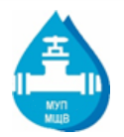 Уведомление о задолженности Абонентов частного сектора в городском округе Пушкинский за холодное водоснабжение и/или водоотведение05.04.2024г.Филиал МУП «Межрайонный Щелковский Водоканал» - «Водоканал городского округа Пушкинский» уведомляет о том, что у Вас образовалась задолженность перед нашим предприятием за холодное водоснабжение и/или водоотведение, превышающая сумму 2 месячных размеров платы. Оплатить задолженность по платежному документу возможно: в личном кабинете МУП «Межрайонный Щелковский Водоканал» на сайте mr-vk.ru, в отделениях ФГУП «Почта России» и ПАО «Сбербанк России», с помощью сервисов Сбербанк Онлайн и в офисе предприятия по адресу: г. Пушкино, ул. Учинская, д.16.В случае непогашения задолженности в течение 20 дней со дня размещения на официальном сайте МУП «Межрайонный Щелковский Водоканал» в сети Интернет данного уведомления (05.04.2024г.) коммунальные услуги по холодному водоснабжению и/или водоотведению будут сначала ограничены, а затем приостановлены либо при отсутствии технической возможности введения ограничения приостановлены без предварительного введения ограничения. В соответствии с Постановлением правительства РФ от 06.05.2011 №354 (в ред. от 13.07.2019 №897) расходы исполнителя, связанные с введением ограничения, приостановления и возобновления предоставления коммунальной услуги потребителю-должнику, подлежат возмещению за счет потребителя, в отношении которого осуществлялись указанные действия, в размере, не превышающем 3000 (три тысячи) рублей в совокупности.Филиал МУП «Межрайонный Щелковский Водоканал» - «Водоканал городского округа Пушкинский» так же будет вынужден обратиться в судебные органы с требованиями о взыскании с Вас возникшей задолженности за холодное водоснабжение и/или водоотведение в принудительном порядке, взыскании пеней и судебных расходов. В соответствии с вышеизложенным, во избежание возникновения для Вас неблагоприятных последствий, связанных с введением ограничения/приостановления коммунальных услуг и взысканием задолженности в принудительном порядке, убедительно просим оплатить задолженность в срок, не превышающий 20 календарных дней с даты размещения настоящего уведомления (05.04.2024г).Лицевой счет АдресИтого задолженность за водопотребление более 2-х месяцев, рубв т.ч. задолженность за водоотведение более 2-х месяцев, руб.в т. ч. задолженность, прочие более 2-х месяцев, рубв т. ч. задолженность за повышающий коэффициент более 2-х месяцев, рубв т. ч. задолженность за водопотребление более 2-х месяцев, руб.206201605Пушкино г., Аксаковская ул. (мкр Клязьма), дом 16, корпус 22 178,692 178,691870202908Пушкино г., Назарово д., дом 29, кв.828 878,0513 337,602 764,952 907,399 868,11131203401Пушкино г., Верхняя Слободка ул., дом 349 510,115 532,503 977,61137201303Пушкино г., 3-я ДОМБРОВСКАЯ, дом 13а79 158,4835 801,7243 356,76227000102Пушкино г., Лесная ул. (Зверосовхоз), дом 1, кв.14 190,001 397,042 792,96204101103Пушкино г., Достоевского ул. (мкр Клязьма), дом 1112 408,401 891,6910 516,712270601201Пушкино г., Центральная ул. (Зверосовхоз), дом 12, кв.26 342,883 675,842 667,042270502104Пушкино г., Парковая ул. (Зверосовхоз), дом 2115 877,316 645,222 209,682 147,984 874,432270700301Пушкино г., Лесная ул. (Зверосовхоз), дом 3, кв.29 131,125 312,023 819,102270300402Пушкино г., Новая ул. (Зверосовхоз), дом 4, кв.388 858,4041 777,977 616,017 745,6631 718,76201500108Пушкино г., Лермонтовская ул. (мкр Клязьма), дом 1-а86 354,5834 519,6813 912,8312 640,6925 281,38207000215Пушкино г., Державинская ул. (мкр Клязьма), дом 2/41, кв.520 476,948 320,243 244,062 785,816 126,83207000214Пушкино г., Державинская ул. (мкр Клязьма), дом 2/41, корпус 337 878,9917 366,062 539,242 581,8515 391,842030903302Пушкино г., Путилово с., дом 331 174,401 174,40129302701Пушкино г., Набережная ул. (мкр Новая Деревня), дом 2714 079,414 693,149 386,27206700301Пушкино г., Грановская ул. (мкр Клязьма), дом 3 а, кв.56 674,483 882,862 791,62206700303Пушкино г., Грановская ул. (мкр Клязьма), дом 3-б, кв.513 569,765 636,021 858,341 891,694 183,712030908702Пушкино г., Путилово с., дом 87А29 728,742 210,1627 518,58712301603Пушкино г., Кирова ул. (мкр Звягино), дом за дом 163 147,483 147,48132601603Пушкино г., Писаревская ул. (Пушкино г.), дом 165 702,201 900,683 801,52201500113Пушкино г., Лермонтовская ул. (мкр Клязьма), дом 1 А13 831,345 572,512 151,352 035,794 071,69201500115Пушкино г., Лермонтовская ул. (мкр Клязьма), дом 1 А29 546,8312 113,684 152,464 426,908 853,79447200301Пушкино г., Анютин Бор (мкр Заветы Ильича), дом 32 268,202 268,20446600807Пушкино г., Серебряные ключи ул. (мкр Заветы Ильича), дом 8, кв.720 772,578 899,602 245,403 206,776 420,80442202001Пушкино г., Некрасова ул. (мкр Заветы Ильича), дом 201 965,111 965,11442203001Пушкино г., Некрасова ул. (мкр Заветы Ильича), дом 3014 704,038 254,596 449,44442124401Пушкино г., Лесная ул. (мкр Заветы Ильича), дом 2441 442,651 442,65448000101Пушкино г., Авиационный пр-д. (мкр Заветы Ильича), дом 121 368,731 452,433 457,2116 459,09447601001Пушкино г., Энтузиастов (мкр Заветы Ильича), дом 10/1А36 021,9216 967,003 017,573 068,9512 968,40419200101Пушкино г., Чехова ул. (мкр Заветы Ильича), дом 11 546,011 546,01417101201Пушкино г., Р.Люксембург ул. (мкр Заветы Ильича), дом 12/185 864,431 756,024 108,41415401102Пушкино г., Дзержинского (мкр Заветы Ильича), дом 11/29 414,353 138,126 276,23130410401Пушкино г., ш. Ярославское, дом 104-а8 018,442 762,801 593,283 662,36207000213Пушкино г., Державинская ул. (мкр Клязьма), дом 2/41, корпус 333 289,8215 977,942 539,242 581,8512 190,792030903301Пушкино г., Путилово с., дом 332 350,682 350,68132001402Пушкино г., 2-ой Надсоновский пр-д, дом 1440 954,8617 950,113 646,826 452,6612 905,27708702901Пушкино г., Озерная ул. (мкр Звягино), дом 2919 401,8716 371,293 030,58708800301Пушкино г., Березовая ул. (мкр Звягино), дом 319 505,3016 047,443 457,86708900501Пушкино г., Цветочная ул. (мкр Звягино), дом 54 852,404 852,40709001101Пушкино г., Полевая 5-я ул. (мкр Звягино), дом 111 425,231 425,23709001102Пушкино г., Полевая 5-я ул. (мкр Звягино), дом 113 221,443 221,44711501101Пушкино г., Парковая ул. (мкр Звягино), дом 11/14 882,111 606,213 275,90711601601Пушкино г., Школьная ул. (мкр Звягино), дом 165 475,241 708,083 767,16711601901Пушкино г., Школьная ул. (мкр Звягино), дом 1911 796,911 927,189 869,73711602401Пушкино г., Школьная ул. (мкр Звягино), дом 241 023,991 023,99711602402Пушкино г., Школьная ул. (мкр Звягино), дом 242 765,062 765,06711603201Пушкино г., Школьная ул. (мкр Звягино), дом 326 944,741 558,715 386,03711700303Пушкино г., Горького ул. (мкр Звягино), дом 3А36 328,0512 604,845 630,045 116,9812 976,19711700601Пушкино г., Горького ул. (мкр Звягино), дом 66 967,281 143,805 823,48711701601Пушкино г., Горького ул. (мкр Звягино), дом 16/615 196,131 739,924 407,399 048,82711702203Пушкино г., Горького ул. (мкр Звягино), дом 228 994,491 891,697 102,80711800305Пушкино г., Дзержинского ул. (мкр Звягино), дом 3 А70 169,424 335,6210 327,7355 506,07711800701Пушкино г., Дзержинского ул. (мкр Звягино), дом 727 927,962 169,045 163,8120 595,11711900501Пушкино г., Карла Маркса ул. (мкр Звягино), дом 54 583,512 681,271 902,24711900502Пушкино г., Карла Маркса ул. (мкр Звягино), дом 58 573,102 185,286 387,82711900603Пушкино г., Карла Маркса ул. (мкр Звягино), дом 62 580,382 580,38711900804Пушкино г., Карла Маркса ул. (мкр Звягино), дом 84 107,164 107,16711900901Пушкино г., Карла Маркса ул. (мкр Звягино), дом 918 735,657 772,881 760,493 067,436 134,85711901601Пушкино г., Карла Маркса ул. (мкр Звягино), дом 1612 383,336 016,291 977,774 389,27711902003Пушкино г., Карла Маркса ул. (мкр Звягино), дом 20 А8 350,754 858,053 492,70711902004Пушкино г., Карла Маркса ул. (мкр Звягино), дом 201 311,501 311,50711902502Пушкино г., Карла Маркса ул. (мкр Звягино), дом 251 237,871 237,87711902504Пушкино г., Карла Маркса ул. (мкр Звягино), дом 253 066,023 066,02711902901Пушкино г., Карла Маркса ул. (мкр Звягино), дом 29 А8 907,485 181,923 725,56711902905Пушкино г., Карла Маркса ул. (мкр Звягино), дом 294 739,774 739,77711903201Пушкино г., Карла Маркса ул. (мкр Звягино), дом 3211 095,133 698,407 396,73712001301Пушкино г., Крупской ул. (мкр Звягино), дом 133 144,873 144,87712200701Пушкино г., Куйбышева ул. (мкр Звягино), дом 716 918,642 382,984 518,8510 016,81712202202Пушкино г., Куйбышева ул. (мкр Звягино), дом 221 495,381 495,38712202307Пушкино г., Куйбышева ул. (мкр Звягино), дом 259 710,972 259,927 451,05712202701Пушкино г., Куйбышева ул. (мкр Звягино), дом 273 023,113 023,11712202805Пушкино г., Куйбышева ул. (мкр Звягино), дом 282 021,872 021,87712203101Пушкино г., Куйбышева ул. (мкр Звягино), дом 314 897,762 830,242 067,52712300601Пушкино г., Кирова ул. (мкр Звягино), дом 61 427,001 427,00712300606Пушкино г., Кирова ул. (мкр Звягино), дом 6-б5 237,061 745,653 491,41712301701Пушкино г., Кирова ул. (мкр Звягино), дом 174 889,781 629,883 259,90712303802Пушкино г., Кирова ул. (мкр Звягино), дом 3812 091,8212 091,82712400902Пушкино г., Колхозная ул. (мкр Звягино), дом 92 273,882 273,88712401001Пушкино г., Колхозная ул. (мкр Звягино), дом 102 794,162 794,16712401101Пушкино г., Колхозная ул. (мкр Звягино), дом 11 А6 045,866 045,86712401301Пушкино г., Колхозная ул. (мкр Звягино), дом 13 А6 045,866 045,86712401904Пушкино г., Колхозная ул. (мкр Звягино), дом 19 А10 298,9110 298,91712403001Пушкино г., Колхозная ул. (мкр Звягино), дом 303 023,113 023,11712403402Пушкино г., Колхозная ул. (мкр Звягино), дом 343 614,153 614,15712404402Пушкино г., Колхозная ул. (мкр Звягино), дом 441 698,141 698,14712404602Пушкино г., Колхозная ул. (мкр Звягино), дом 4658 455,765 418,2712 909,5340 127,96712404803Пушкино г., Колхозная ул. (мкр Звягино), дом 481 629,801 629,80712500405Пушкино г., Комсомольский пр-д (мкр Звягино), дом 46 864,161 891,694 972,47712500601Пушкино г., Комсомольский пр-д (мкр Звягино), дом 627 525,472 098,945 000,6720 425,86712600902Пушкино г., Калинина ул. (мкр Звягино), дом 91 335,851 335,85712601402Пушкино г., Калинина ул. (мкр Звягино), дом 147 332,002 444,004 888,00712700407Пушкино г., Первомайская ул. (мкр Звягино), дом 41 631,701 631,70712700408Пушкино г., Первомайская ул. (мкр Звягино), дом 416 625,702 290,364 270,0510 065,29712700503Пушкино г., Первомайская ул. (мкр Звягино), дом 513 436,343 068,9510 367,39712700603Пушкино г., Первомайская ул. (мкр Звягино), дом 62 792,112 792,11712700702Пушкино г., Первомайская ул. (мкр Звягино), дом 7/71 835,411 835,41712700806Пушкино г., Первомайская ул. (мкр Звягино), дом 84 836,041 612,013 224,03712800403Пушкино г., Ленина ул. (мкр Звягино), дом 49 196,232 259,926 936,31712800601Пушкино г., Ленина ул. (мкр Звягино), дом 622 301,371 588,763 783,6016 929,01712800602Пушкино г., Ленина ул. (мкр Звягино), дом 610 337,241 728,508 608,74712801005Пушкино г., Ленина ул. (мкр Звягино), дом 10 Б44 433,334 145,669 327,0030 960,67712901002Пушкино г., Нелидова ул. (мкр Звягино), дом 10/224 320,321 758,794 049,3118 512,22712901301Пушкино г., Нелидова ул. (мкр Звягино), дом 1314 099,222 581,8511 517,37712902101Пушкино г., Нелидова ул. (мкр Звягино), дом 2124 349,932 169,045 163,8117 017,08712902201Пушкино г., Нелидова ул. (мкр Звягино), дом 221 667,081 667,08712902302Пушкино г., Нелидова ул. (мкр Звягино), дом 2339 774,624 619,909 509,3125 645,41713001004Пушкино г., Октябрьская ул. (мкр Звягино), дом 10/78 382,542 794,205 588,34713100502Пушкино г., Оранжерейный туп. (мкр Звягино), дом 5 А16 523,213 068,9513 454,26713101002Пушкино г., Оранжерейный туп. (мкр Звягино), дом 1013 074,842 024,5611 050,28713101005Пушкино г., Оранжерейный туп. (мкр Звягино), дом 10 А5 515,035 515,03713101201Пушкино г., Оранжерейный туп. (мкр Звягино), дом 1212 019,391 861,3710 158,02713300901Пушкино г., Полевая 1-я ул. (мкр Звягино), дом 95 558,121 852,753 705,37713401301Пушкино г., Пионерская ул. (мкр Звягино), дом 13 А6 790,091 062,825 727,27713401601Пушкино г., Пионерская ул. (мкр Звягино), дом 163 652,163 652,16713402101Пушкино г., Пионерская ул. (мкр Звягино), дом 21 А23 875,572 382,985 675,2915 817,30713402103Пушкино г., Пионерская ул. (мкр Звягино), дом 2114 658,132 157,4012 500,73713402104Пушкино г., Пионерская ул. (мкр Звягино), дом 2118 137,942 423,1115 714,83713500401Пушкино г., Советская ул. (мкр Звягино), дом 41 865,891 865,89713501502Пушкино г., Советская ул. (мкр Звягино), дом 1522 670,009 628,932 983,622 887,157 170,30713600301Пушкино г., Фрунзе ул. (мкр Звягино), дом 32 379,272 379,27713600302Пушкино г., Фрунзе ул. (мкр Звягино), дом 32 467,842 467,84713600806Пушкино г., Фрунзе ул. (мкр Звягино), дом 813 378,502 592,8610 785,64713601102Пушкино г., Фрунзе ул. (мкр Звягино), дом 111 606,111 606,11713601203Пушкино г., Фрунзе ул. (мкр Звягино), дом 123 601,801 200,542 401,26713601404Пушкино г., Фрунзе ул. (мкр Звягино), дом 14 Б1 291,611 291,61713601405Пушкино г., Фрунзе ул. (мкр Звягино), дом 146 717,276 717,27713601602Пушкино г., Фрунзе ул. (мкр Звягино), дом 162 914,932 914,93713601801Пушкино г., Фрунзе ул. (мкр Звягино), дом 181 787,751 787,75713601803Пушкино г., Фрунзе ул. (мкр Звягино), дом 1842 328,133 865,619 207,1229 255,40713601804Пушкино г., Фрунзе ул. (мкр Звягино), дом 181 668,261 668,26713701002Пушкино г., Центральная ул. (мкр Звягино), дом 103 023,113 023,11713701003Пушкино г., Центральная ул. (мкр Звягино), дом 106 045,866 045,86713701602Пушкино г., Центральная ул. (мкр Звягино), дом 1615 437,361 498,1813 939,18713701904Пушкино г., Центральная ул. (мкр Звягино), дом 19 А7 587,902 529,305 058,60713702602Пушкино г., Центральная ул. (мкр Звягино), дом 264 113,621 371,162 742,46713704601Пушкино г., Центральная ул. (мкр Звягино), дом 464 373,621 457,832 915,79713705102Пушкино г., Центральная ул. (мкр Звягино), дом 516 124,106 124,10713705703Пушкино г., Центральная ул. (мкр Звягино), дом 572 874,822 874,82713706101Пушкино г., Центральная ул. (мкр Звягино), дом 613 023,113 023,11713706502Пушкино г., Центральная ул. (мкр Звягино), дом 653 444,641 148,162 296,48713706901Пушкино г., Центральная ул. (мкр Звягино), дом 6913 432,711 459,193 334,668 638,86713706902Пушкино г., Центральная ул. (мкр Звягино), дом 691 482,241 482,24713900804Пушкино г., Шоссейная ул. (мкр Звягино), дом 8 А9 394,931 814,387 580,55713901001Пушкино г., Шоссейная ул. (мкр Звягино), дом 102 025,632 025,63730902401Пушкино г., Дворцовая ул. (мкр Звягино), дом 242 346,552 346,55730902801Пушкино г., Дворцовая ул. (мкр Звягино), дом 283 551,253 551,25745801201Пушкино г., Воровского ул. (мкр Звягино), дом 127 200,042 404,894 795,15128400401Пушкино г., Акуловский 3-ий пр-д, дом 412 685,252 024,5610 660,69128401201Пушкино г., Акуловский 4-ый пр-д, дом 127 023,672 259,924 763,75128501503Пушкино г., Акуловское ш., дом 153 023,113 023,11128601401Пушкино г., Грибоедова ул., дом 146 045,866 045,86128702502Пушкино г., Добролюбова ул., дом 253 023,113 023,11128702504Пушкино г., Добролюбова ул., дом 253 023,113 023,11128702801Пушкино г., Добролюбова ул., дом 281 865,891 865,89128703901Пушкино г., Добролюбова ул., дом 396 925,521 795,905 129,62128705001Пушкино г., Добролюбова ул., дом 50/126 985,502 328,504 657,00128706002Пушкино г., Добролюбова ул., дом 607 163,492 393,924 769,57128706202Пушкино г., Добролюбова ул., дом 625 262,691 754,233 508,46128706204Пушкино г., Добролюбова ул., дом 6239 145,073 176,237 567,1528 401,69128803202Пушкино г., Колхозная ул. (мкр Новая деревня), дом 323 212,063 212,06128803501Пушкино г., Колхозная ул. (мкр Новая деревня), дом 3529 260,7412 630,933 008,284 540,519 081,02128804102Пушкино г., Колхозная ул. (мкр Новая деревня), дом 4144 596,5621 044,683 720,623 783,6016 047,66128804103Пушкино г., Колхозная ул. (мкр Новая деревня), дом 4138 832,4017 860,593 720,623 783,6013 467,59128805001Пушкино г., Колхозная ул. (мкр Новая деревня), дом 504 571,904 571,90128805601Пушкино г., Колхозная ул. (мкр Новая деревня), дом 5613 941,505 852,662 009,951 832,684 246,21128809002Пушкино г., Колхозная ул. (мкр Новая деревня), дом 9011 134,0811 134,08128900205Пушкино г., Колхозная ул. (с/п), дом 2 В51 843,133 176,237 567,1541 099,75128900803Пушкино г., Колхозная ул. (с/п), дом 8 А1 442,831 442,83129002302Пушкино г., Кирова ул. (мкр Новая Деревня), дом 2314 330,832 046,0912 284,74129002601Пушкино г., Кирова ул. (мкр Новая Деревня), дом 26А6 142,506 142,50129003001Пушкино г., Кирова ул. (мкр Новая Деревня), дом 3011 662,322 539,919 122,41129103002Пушкино г., Луговая ул. (Пушкино г.), дом 309 099,863 006,636 093,23129103102Пушкино г., Луговая ул. (Пушкино г.), дом 311 721,521 721,52129200601Пушкино г., Маяковского ул., дом 618 936,392 576,525 489,0610 870,81129200805Пушкино г., Маяковского ул., дом 8/28 125,832 708,625 417,21129201502Пушкино г., Маяковского ул., дом 1526 096,522 429,904 125,3019 541,32129202401Пушкино г., Маяковского ул., дом 2412 313,246 856,615 456,63129203202Пушкино г., Маяковского ул., дом 328 371,502 790,505 581,00129203801Пушкино г., Маяковского ул., дом 3811 672,405 449,202 074,404 148,80129300901Пушкино г., Набережная ул. (мкр Новая Деревня), дом 98 355,952 423,115 932,84129302102Пушкино г., Набережная ул. (мкр Новая Деревня), дом 21А8 328,612 772,985 555,63129302105Пушкино г., Набережная ул. (мкр Новая Деревня), дом 21А4 711,501 522,403 189,10129302304Пушкино г., Набережная ул. (мкр Новая Деревня), дом 231 792,481 792,48129302801Пушкино г., Набережная ул. (мкр Новая Деревня), дом 28 А7 535,587 535,58130001202Пушкино г., Серебрянская 2-я ул., дом 125 716,563 322,072 394,49130001203Пушкино г., Серебрянская 2-я ул., дом 126 110,103 937,502 172,60130100302Пушкино г., Соколовская ул., дом 312 166,711 891,6910 275,02130100303Пушкино г., Соколовская ул., дом 34 190,091 062,823 127,27130100401Пушкино г., Соколовская ул., дом 46 395,286 395,28130102602Пушкино г., Соколовская ул., дом 267 846,282 591,145 255,14130102802Пушкино г., Соколовская ул., дом 2818 910,207 625,243 088,952 537,815 658,20130102805Пушкино г., Соколовская ул., дом 288 494,354 086,901 469,102 938,35130309503Пушкино г., Центральная ул. (мкр Новая Деревня), дом 95 Б3 675,773 675,77130311401Пушкино г., Центральная ул. (мкр Новая Деревня), дом 114 А3 883,683 883,68130400301Пушкино г., ш. Ярославское, дом 330 396,974 243,458 046,7818 106,74130400403Пушкино г., ш. Ярославское, дом 418 202,531 764,823 447,3612 990,35130401501Пушкино г., ш. Ярославское, дом 156 047,532 050,473 997,06130402101Пушкино г., ш. Ярославское, дом 2128 468,251 498,1826 970,07130402501Пушкино г., ш. Ярославское, дом 251 486,781 486,78130404501Пушкино г., ш. Ярославское, дом 452 018,082 018,08130406801Пушкино г., ш. Ярославское, дом 68 А22 586,802 382,985 675,2914 528,53130409401Пушкино г., ш. Ярославское, дом 94 Б4 191,274 191,27130409603Пушкино г., ш. Ярославское, дом 966 958,172 319,394 638,78130410802Пушкино г., ш. Ярославское, дом 108 А39 942,7216 363,946 034,385 456,3712 088,03130410804Пушкино г., ш. Ярославское, дом 108 А27 002,9711 952,023 017,573 068,958 964,43130500501Пушкино г., СНП Водопроводчик-3, дом уч.55 463,755 463,75130500801Пушкино г., СНП Водопроводчик-3, дом уч.84 081,604 081,60130501801Пушкино г., СНП Водопроводчик-3, дом уч.189 219,859 219,85130502301Пушкино г., СНП Водопроводчик-3, дом уч.232 310,632 310,63130502501Пушкино г., СНП Водопроводчик-3, дом уч.2520 684,9418 805,811 879,13130503401Пушкино г., СНП Водопроводчик-3, дом уч.348 680,537 049,991 630,54130503601Пушкино г., СНП Водопроводчик-3, дом уч.366 610,166 610,16130504301Пушкино г., СНП Водопроводчик-3, дом уч.436 693,026 693,02130505501Пушкино г., СНП Водопроводчик-3, дом уч.555 236,495 236,49130506001Пушкино г., СНП Водопроводчик-3, дом уч.606 058,616 058,61130506101Пушкино г., СНП Водопроводчик-3, дом уч.612 811,732 811,73130506201Пушкино г., СНП Водопроводчик-3, дом уч.623 749,653 749,65130506502Пушкино г., СНП Водопроводчик-3, дом уч.658 489,378 489,37130507001Пушкино г., СНП Водопроводчик-3, дом уч.703 382,063 382,06130507701Пушкино г., СНП Водопроводчик-3, дом уч.774 743,104 743,10130508301Пушкино г., СНП Водопроводчик-3, дом уч.838 489,378 489,37130508401Пушкино г., СНП Водопроводчик-3, дом уч.8437 176,0733 718,213 457,86130508501Пушкино г., СНП Водопроводчик-3, дом уч.853 968,643 968,64130509501Пушкино г., СНП Водопроводчик-3, дом уч.953 182,883 182,88130509601Пушкино г., СНП Водопроводчик-3, дом уч.964 096,764 096,76130510101Пушкино г., СНП Водопроводчик-3, дом уч.1012 590,962 590,96130510401Пушкино г., СНП Водопроводчик-3, дом уч.1041 984,321 984,32131100603Пушкино г., Гагарина ул., дом 631 157,2614 790,302 539,242 581,8511 245,87131102202Пушкино г., Гагарина ул., дом 225 554,025 554,02131202202Пушкино г., Верхняя Слободка ул., дом 22/1013 619,326 552,682 355,524 711,12131203201Пушкино г., Верхняя Слободка ул., дом 324 851,891 626,693 225,20131400901Пушкино г., КОМСОМОЛЬСКИЙ ПР-Д, дом 918 766,449 022,153 248,086 496,21131600302Пушкино г., Красноармейская ул., дом 325 957,4712 592,881 858,341 891,699 614,56131704201Пушкино г., МОСКОВСКИЙ ПР-Т, дом 42 А5 024,162 922,792 101,37131800704Пушкино г., Нижняя Слободка ул., дом 740 316,5221 225,492 911,0516 179,98131800902Пушкино г., Нижняя Слободка ул., дом 9 А1 564,731 564,73132000801Пушкино г., 2-ой Надсоновский пр-д, дом 823 818,2722 089,731 728,54132000802Пушкино г., 2-ой Надсоновский пр-д, дом 817 882,567 147,962 990,702 497,755 246,15132200401Пушкино г., 50 ЛЕТ КОМСОМОЛА, дом 4 /42 561,782 561,78132201201Пушкино г., 50 ЛЕТ КОМСОМОЛА, дом 12, кв.21 237,401 237,40132201607Пушкино г., 50 ЛЕТ КОМСОМОЛА, дом 163 798,373 798,37132301701Пушкино г., Оранжерейная ул., дом 1790 102,7544 179,276 034,386 138,1733 750,93132301801Пушкино г., Оранжерейная ул., дом 183 874,613 874,61132302202Пушкино г., Оранжерейная ул., дом 227 802,917 802,91132302505Пушкино г., Оранжерейная ул., дом 2510 858,175 234,281 842,073 781,82132302604Пушкино г., Оранжерейная ул., дом 261 593,181 593,18132303001Пушкино г., Оранжерейная ул., дом 307 048,872 997,061 350,572 701,24132500602Пушкино г., Озерная ул., дом 676 327,1136 347,205 246,645 429,5229 303,75132500603Пушкино г., Озерная ул., дом 61 374,391 374,39132500605Пушкино г., Озерная ул., дом 6а8 752,935 260,233 492,70132601402Пушкино г., Писаревская ул. (Пушкино г.), дом 142 586,382 586,38132602501Пушкино г., Писаревская ул. (Пушкино г.), дом 253 798,373 798,37132602502Пушкино г., Писаревская ул. (Пушкино г.), дом 2539 760,372 553,525 941,0031 265,85132602802Пушкино г., Писаревская ул. (Пушкино г.), дом 28, кв.115 955,0614 499,681 455,38132602902Пушкино г., Писаревская ул. (Пушкино г.), дом 293 207,923 207,92132603701Пушкино г., Писаревская ул. (Пушкино г.), дом 3735 432,0213 807,885 716,925 302,4110 604,81132603902Пушкино г., Писаревская ул. (Пушкино г.), дом 3917 138,886 467,702 559,622 704,335 407,23132603903Пушкино г., Писаревская ул. (Пушкино г.), дом 396 203,271 463,514 739,76132700901Пушкино г., Полевой проезд, дом 910 480,044 273,641 451,741 523,403 231,26132701101Пушкино г., Полевой проезд, дом 113 023,113 023,11132701201Пушкино г., Полевой проезд, дом 125 140,482 994,452 146,03133002303Пушкино г., Чехова ул., дом 233 432,673 432,67133003803Пушкино г., Чехова ул., дом 38, кв.199 060,724 359,361 567,123 134,24133003804Пушкино г., Чехова ул., дом 38, кв.1737 787,9518 570,842 539,242 490,8414 187,03133003810Пушкино г., Чехова ул., дом 38, кв.1837 787,9518 570,842 539,242 490,8414 187,03133200201Пушкино г., Мичурина ул., дом 25 515,035 515,03133200202Пушкино г., Мичурина ул., дом 25 515,035 515,03133200203Пушкино г., Мичурина ул., дом 25 515,035 515,03133300602Пушкино г., Мичурина пр., дом 6, кв.11 928,421 928,42133301301Пушкино г., Мичурина пр., дом 1318 076,017 254,993 021,071 696,776 103,18133501201Пушкино г., Надсоновская ул., дом 128 386,484 878,813 507,67133502901Пушкино г., Надсоновская ул., дом 291 173,091 173,09133505001Пушкино г., Надсоновская ул., дом 505 071,882 950,562 121,32133505002Пушкино г., Надсоновская ул., дом 507 039,553 203,361 423,002 413,19133600701Пушкино г., Надсоновский 1-ый пр-д, дом 73 097,693 097,69133700501Пушкино г., НАДСОНОВСКИЙ ТУП., дом 5 А1 302,241 302,24133800401Пушкино г., Парковый пр. Зеленый городок ДСК, дом 44 770,011 582,593 187,42133901201Пушкино г., Чехова ал. Зеленый городок ДСК, дом 121 400,521 400,52133902501Пушкино г., Чехова ал. Зеленый городок ДСК, дом 25, кв.дача 254 492,722 613,621 879,10133902602Пушкино г., Чехова ал. Зеленый городок ДСК, дом 26б1 488,241 488,24134000502Пушкино г., Садовый пр. Зеленый городок ДСК, дом 5, кв.дача 464 739,774 739,77134400501Пушкино г., Дачный пр. Зеленый городок ДСК, дом 5, кв.дача 511 958,901 958,90134500901Пушкино г., Красноармейский пр., дом 95 165,005 165,00135500502Пушкино г., Авиационная ул., дом 55 397,825 397,82135500702Пушкино г., Авиационная ул., дом 736 310,5615 969,693 098,055 736,8311 505,99135502402Пушкино г., Авиационная ул., дом 2412 166,711 891,6910 275,02135601003Пушкино г., АВИАЦИОННЫЙ ПР-Д, дом 102 282,722 282,72135700502Пушкино г., Салтыковский 2-й пр., дом 55 589,661 931,583 658,08135800701Пушкино г., Зеленая роща ул., дом 7 А4 739,774 739,77136000403Пушкино г., 1-Й ДОБРОЛЮБОВСКИЙ ПР-Д, дом 45 491,791 711,473 780,32136001002Пушкино г., 1-Й ДОБРОЛЮБОВСКИЙ ПР-Д, дом 1017 615,372 688,8214 926,55136701003Пушкино г., Добролюбовский 2-й пр., дом 10/1337 001,8617 545,033 017,573 068,9513 370,31136701201Пушкино г., Добролюбовский 2-й пр., дом 122 859,732 859,73136701901Пушкино г., Добролюбовский 2-й пр., дом 199 854,653 212,686 641,97136802502Пушкино г., Островского ул., дом 25 /281 776,011 776,01136901403Пушкино г., Домбровская 2-я  ул., дом 143 120,333 120,33136902002Пушкино г., Домбровская 2-я  ул., дом 204 187,552 417,661 769,89137001201Пушкино г., Боголюбская ул., дом 122 325,322 325,32137001203Пушкино г., Боголюбская ул., дом 122 308,512 308,51137100801Пушкино г., Парковая ул., дом 826 248,865 701,232 317,7918 229,84137200303Пушкино г., 3-я ДОМБРОВСКАЯ, дом 31 335,851 335,85137201103Пушкино г., 3-я ДОМБРОВСКАЯ, дом 11 А2 367,992 367,99137202101Пушкино г., 3-я ДОМБРОВСКАЯ, дом 218 088,798 088,79137300804Пушкино г., Краснофлотская ул., дом 822 284,663 028,975 979,8713 275,82137301302Пушкино г., Краснофлотская ул., дом 1367 779,715 276,5510 882,9951 620,17137301901Пушкино г., Краснофлотская ул., дом 1915 799,122 423,1113 376,01137404901Пушкино г., Лесная ул., дом 498 333,402 688,825 644,58137405501Пушкино г., Лесная ул., дом 5513 612,566 520,092 364,154 728,32137501201Пушкино г., Западная ул., дом 12/341 279,421 279,42137600302Пушкино г., Гончарова ул., дом 38 931,462 981,085 950,38137600304Пушкино г., Гончарова ул., дом 35 511,971 837,333 674,64137600501Пушкино г., Гончарова ул., дом 56 247,802 018,464 229,34137700903Пушкино г., Льва Толстого ул., дом 910 807,921 666,849 141,08137701703Пушкино г., Льва Толстого ул., дом 176 045,866 045,86137701705Пушкино г., Льва Толстого ул., дом 1752 114,4122 280,756 554,306 667,5116 611,85138000304Пушкино г., Заводской пр-д, дом 3 А6 142,506 142,50139200402Пушкино г., 3-й САЛТЫКОВСКИЙ  ПР, дом 418 274,672 847,5615 427,11139600701Пушкино г., Лесная ул. (Левково), дом 74 000,574 000,57623401301Пушкино г., Весенняя ул. (мкр Мамонтовка), дом 131 929,401 929,40623601203Пушкино г., Водопьянова ул. (мкр Мамонтовка), дом 127 404,543 562,571 280,622 561,35623601501Пушкино г., Водопьянова ул. (мкр Мамонтовка), дом 1513 407,196 450,622 318,874 637,70623601601Пушкино г., Водопьянова ул. (мкр Мамонтовка), дом 1615 555,092 078,094 492,328 984,68623601602Пушкино г., Водопьянова ул. (мкр Мамонтовка), дом 164 347,342 529,041 818,30623701703Пушкино г., Гоголевская  ул. (мкр Мамонтовка), дом 17 Б31 340,744 754,737 557,8519 028,16623701705Пушкино г., Гоголевская  ул. (мкр Мамонтовка), дом 171 598,371 598,37623702301Пушкино г., Гоголевская  ул. (мкр Мамонтовка), дом 237 334,672 481,124 853,55623702304Пушкино г., Гоголевская  ул. (мкр Мамонтовка), дом 23 В28 824,4912 986,053 017,573 068,959 751,92623703105Пушкино г., Гоголевская  ул. (мкр Мамонтовка), дом 317 596,387 596,38623703501Пушкино г., Гоголевская  ул. (мкр Мамонтовка), дом 353 591,293 591,29623900301Пушкино г., Дачная ул. (мкр Мамонтовка), дом 37 723,702 574,535 149,17623901904Пушкино г., Дачная ул. (мкр Мамонтовка), дом 191 362,921 362,92624201001Пушкино г.,(мкр.Мамонтовка) КОМСОМОЛЬСКИЙ ПР-Д, дом 1021 651,651 630,313 600,3716 420,97624300201Пушкино г., Кооперативная ул. (мкр Мамонтовка), дом 26 872,691 805,045 067,65624300501Пушкино г., Кооперативная ул. (мкр Мамонтовка), дом 55 056,051 464,933 591,12624300803Пушкино г., Кооперативная ул. (мкр Мамонтовка), дом 82 318,342 318,34624400501Пушкино г., Крайняя ул. (мкр Мамонтовка), дом 5 А3 604,883 604,88624400502Пушкино г., Крайняя ул. (мкр Мамонтовка), дом 5 А5 772,951 130,074 642,88624401301Пушкино г., Крайняя ул. (мкр Мамонтовка), дом 133 819,791 273,222 546,57624401502Пушкино г., Кузнецкий мост ул. (мкр Мамонтовка), дом 153 111,793 111,79624501801Пушкино г., Кузнецкий мост ул. (мкр Мамонтовка), дом 1812 062,871 891,6910 171,18624502101Пушкино г., Кузнецкий мост ул. (мкр Мамонтовка), дом 21 Б17 193,296 623,972 678,562 630,185 260,58624502103Пушкино г., Кузнецкий мост ул. (мкр Мамонтовка), дом 211 374,391 374,39624502302Пушкино г., Кузнецкий мост ул. (мкр Мамонтовка), дом 231 681,061 681,06624502303Пушкино г., Кузнецкий мост ул. (мкр Мамонтовка), дом 231 268,011 268,01624502504Пушкино г., Кузнецкий мост ул. (мкр Мамонтовка), дом 253 480,263 480,26624503501Пушкино г., Кузнецкий мост ул. (мкр Мамонтовка), дом 3512 166,711 891,6910 275,02624503601Пушкино г., Кузнецкий мост ул. (мкр Мамонтовка), дом 36 Б23 868,731 452,433 457,2118 959,09624503602Пушкино г., Кузнецкий мост ул. (мкр Мамонтовка), дом 362 449,222 449,22624503609Пушкино г., Кузнецкий мост ул. (мкр Мамонтовка), дом 36 Б4 739,774 739,77624503613Пушкино г., Кузнецкий мост ул. (мкр Мамонтовка), дом 36 Б4 739,774 739,77624504002Пушкино г., Кузнецкий мост ул. (мкр Мамонтовка), дом 40 Б3 798,373 798,37624504207Пушкино г., Кузнецкий мост ул. (мкр Мамонтовка), дом 424 888,781 629,593 259,19624504401Пушкино г., Кузнецкий мост ул. (мкр Мамонтовка), дом 44 В4 739,774 739,77624504402Пушкино г., Кузнецкий мост ул. (мкр Мамонтовка), дом 44 В5 515,035 515,03624504406Пушкино г., Кузнецкий мост ул. (мкр Мамонтовка), дом 44 В4 739,774 739,77624504603Пушкино г., Кузнецкий мост ул. (мкр Мамонтовка), дом 468 008,861 682,036 326,83624505001Пушкино г., Кузнецкий мост ул. (мкр Мамонтовка), дом 5016 812,262 592,8614 219,40624600805Пушкино г., Куйбышева ул. (мкр Мамонтовка), дом 8 А25 319,682 169,045 163,8117 986,83624600806Пушкино г., Куйбышева ул. (мкр Мамонтовка), дом 842 465,622 576,526 138,1733 750,93624600807Пушкино г., Куйбышева ул. (мкр Мамонтовка), дом 8 А5 822,911 937,953 884,96624600809Пушкино г., Куйбышева ул. (мкр Мамонтовка), дом 8/112 038,312 200,339 837,98624601002Пушкино г., Куйбышева ул. (мкр Мамонтовка), дом 101 291,761 291,76624700301Пушкино г., Ленточка ул. (мкр Мамонтовка), дом 32 392,692 392,69624700303Пушкино г., Ленточка ул. (мкр Мамонтовка), дом 3 Г11 208,141 728,509 479,64624700306Пушкино г., Ленточка ул. (мкр Мамонтовка), дом 325 971,282 244,3623 726,92624700307Пушкино г., Ленточка ул. (мкр Мамонтовка), дом 312 166,711 891,6910 275,02624700804Пушкино г., Ленточка ул. (мкр Мамонтовка), дом 8 А9 115,731 891,697 224,04624701304Пушкино г., Ленточка ул. (мкр Мамонтовка), дом 1323 868,731 452,433 457,2118 959,09624701901Пушкино г., Ленточка ул. (мкр Мамонтовка), дом 194 378,821 459,592 919,23624702003Пушкино г., Ленточка ул. (мкр Мамонтовка), дом 2025 922,311 588,763 783,6020 549,95624702201Пушкино г., Ленточка ул. (мкр Мамонтовка), дом 225 291,721 782,503 509,22624702203Пушкино г., Ленточка ул. (мкр Мамонтовка), дом 22 А12 166,711 891,6910 275,02624702501Пушкино г., Ленточка ул. (мкр Мамонтовка), дом 251 396,041 396,04624702502Пушкино г., Ленточка ул. (мкр Мамонтовка), дом 252 205,482 205,48624702603Пушкино г., Ленточка ул. (мкр Мамонтовка), дом 261 435,301 435,30624702801Пушкино г., Ленточка ул. (мкр Мамонтовка), дом 284 102,344 102,34624703101Пушкино г., Ленточка ул. (мкр Мамонтовка), дом 312 004,712 004,71624703405Пушкино г., Ленточка ул. (мкр Мамонтовка), дом 3435 086,082 169,045 163,8127 753,23624703601Пушкино г., Ленточка ул. (мкр Мамонтовка), дом 363 023,113 023,11624704101Пушкино г., Ленточка ул. (мкр Мамонтовка), дом 411 291,771 291,77624704201Пушкино г., Ленточка ул. (мкр Мамонтовка), дом 422 047,942 047,94624704202Пушкино г., Ленточка ул. (мкр Мамонтовка), дом 4213 265,442 259,9211 005,52624704501Пушкино г., Ленточка ул. (мкр Мамонтовка), дом 4511 123,292 847,568 275,73624704602Пушкино г., Ленточка ул. (мкр Мамонтовка), дом 461 854,531 854,53624900101Пушкино г., Михалки ул. (мкр Мамонтовка), дом 1 А7 264,871 062,826 202,05624900106Пушкино г., Михалки ул. (мкр Мамонтовка), дом 1 А7 264,871 062,826 202,05624900502Пушкино г., Михалки ул. (мкр Мамонтовка), дом 5 А3 540,263 540,26624900504Пушкино г., Михалки ул. (мкр Мамонтовка), дом 511 000,421 728,509 271,92624900702Пушкино г., Михалки ул. (мкр Мамонтовка), дом 75 685,421 895,173 790,25624901004Пушкино г., Михалки ул. (мкр Мамонтовка), дом 10/123 023,113 023,11624901103Пушкино г., Михалки ул. (мкр Мамонтовка), дом 1112 166,711 891,6910 275,02625000301Пушкино г., Молодежная ул. (мкр Мамонтовка), дом 34 371,441 457,152 914,29625000401Пушкино г., Молодежная ул. (мкр Мамонтовка), дом 4/18 640,462 869,515 770,95625000901Пушкино г., Молодежная ул. (мкр Мамонтовка), дом 9/82 247,542 247,54625002803Пушкино г., Молодежная ул. (мкр Мамонтовка), дом 28/171 933,241 933,24625400203Пушкино г., 1-я Полевая ул. (мкр Мамонтовка), дом 2 А8 580,344 128,261 484,032 968,05625400401Пушкино г., 1-я Полевая ул. (мкр Мамонтовка), дом 49 676,443 289,716 386,73625401402Пушкино г., 1-я Полевая ул. (мкр Мамонтовка), дом 145 845,533 279,472 566,06625401403Пушкино г., 1-я Полевая ул. (мкр Мамонтовка), дом 14 В17 712,197 628,722 323,932 064,115 695,43625401801Пушкино г., 1-я Полевая ул. (мкр Мамонтовка), дом 182 608,912 608,91625402404Пушкино г., 1-я Полевая ул. (мкр Мамонтовка), дом 246 792,431 130,075 662,36625601501Пушкино г., Почтовая ул. (мкр Мамонтовка), дом 15 А4 721,831 587,593 134,24625602201Пушкино г., Почтовая ул. (мкр Мамонтовка), дом 226 223,202 074,404 148,80625706701Пушкино г., Проектируемая ул. (мкр Мамонтовка), дом 6725 922,311 588,763 783,6020 549,95625707001Пушкино г., Проектируемая ул. (мкр Мамонтовка), дом 7039 146,1816 960,052 241,613 068,9616 875,56625707301Пушкино г., Проектируемая ул. (мкр Мамонтовка), дом 73 А5 771,125 771,12625707302Пушкино г., Проектируемая ул. (мкр Мамонтовка), дом 7312 546,452 714,729 831,73625707401Пушкино г., Проектируемая ул. (мкр Мамонтовка), дом 745 578,511 891,693 686,82625709301Пушкино г., Проектируемая ул. (мкр Мамонтовка), дом 93 А9 068,989 068,98625709303Пушкино г., Проектируемая ул. (мкр Мамонтовка), дом 932 318,152 318,15625709801Пушкино г., Проектируемая ул. (мкр Мамонтовка), дом 985 413,311 741,333 671,98625800302Пушкино г., Победы проезд  (мкр Мамонтовка), дом 39 236,541 395,787 840,76625800602Пушкино г., Победы проезд  (мкр Мамонтовка), дом 6/77 237,022 412,344 824,68625800801Пушкино г., Победы проезд  (мкр Мамонтовка), дом 82 330,182 330,18626200303Пушкино г., Спортивная ул. (мкр Мамонтовка), дом 3 А11 208,141 728,509 479,64626201604Пушкино г., Спортивная ул. (мкр Мамонтовка), дом 16/82 913,032 913,03626500101Пушкино г., Строительная ул. (мкр Мамонтовка), дом 11 960,961 960,96626500102Пушкино г., Строительная ул. (мкр Мамонтовка), дом 12 773,632 773,63626500501Пушкино г., Строительная ул. (мкр Мамонтовка), дом 5/12 174,312 174,31626500504Пушкино г., Строительная ул. (мкр Мамонтовка), дом 5/15 515,035 515,03626601804Пушкино г., Тулуповский туп.(мкр Мамонтовка), дом 1818 559,256 259,5212 299,73626700102Пушкино г., Фестивальная ул. (мкр Мамонтовка), дом 1/910 124,221 994,218 130,01626700103Пушкино г., Фестивальная ул. (мкр Мамонтовка), дом 1/94 940,411 647,093 293,32626700104Пушкино г., Фестивальная ул. (мкр Мамонтовка), дом 1/92 622,282 622,28626700602Пушкино г., Фестивальная ул. (мкр Мамонтовка), дом 612 339,071 912,863 124,287 301,93626701204Пушкино г., Фестивальная ул. (мкр Мамонтовка), дом 12095 652,563 382,702 269,86626701803Пушкино г., Фестивальная ул. (мкр Мамонтовка), дом 18/31 550,521 550,52626800501Пушкино г., Фестивальный пер. (мкр Мамонтовка), дом 51 972,221 972,22627000107Пушкино г., Центральная ул. (мкр Мамонтовка), дом 1 Б4 739,774 739,77627000109Пушкино г., Центральная ул. (мкр Мамонтовка), дом 16 821,126 821,12627000110Пушкино г., Центральная ул. (мкр Мамонтовка), дом 1 Б4 739,774 739,77627000111Пушкино г., Центральная ул. (мкр Мамонтовка), дом 13 023,113 023,11627000303Пушкино г., Центральная ул. (мкр Мамонтовка), дом 3 В1 358,101 358,10627000305Пушкино г., Центральная ул. (мкр Мамонтовка), дом 36 597,162 183,764 413,40627000404Пушкино г., Центральная ул. (мкр Мамонтовка), дом 41 913,031 913,03627000405Пушкино г., Центральная ул. (мкр Мамонтовка), дом 4 В7 596,387 596,38627000408Пушкино г., Центральная ул. (мкр Мамонтовка), дом 5 Б12 116,271 861,3710 254,90627000504Пушкино г., Центральная ул. (мкр Мамонтовка), дом 5 Г3 023,113 023,11627001503Пушкино г., Центральная ул. (мкр Мамонтовка), дом 15 В3 023,113 023,11627001506Пушкино г., Центральная ул. (мкр Мамонтовка), дом 15 В14 330,832 046,0912 284,74627001508Пушкино г., Центральная ул. (мкр Мамонтовка), дом 15 В37 209,7315 847,575 076,864 481,6911 803,61627001602Пушкино г., Центральная ул. (мкр Мамонтовка), дом 164 365,694 365,69627002001Пушкино г., Центральная ул. (мкр Мамонтовка), дом 207 552,033 310,651 861,142 380,24627002003Пушкино г., Центральная ул. (мкр Мамонтовка), дом 20 А8 494,354 086,901 469,102 938,35627002102Пушкино г., Центральная ул. (мкр Мамонтовка), дом 21 А6 242,791 130,075 112,72627002204Пушкино г., Центральная ул. (мкр Мамонтовка), дом 22 А4 739,774 739,77627002702Пушкино г., Центральная ул. (мкр Мамонтовка), дом 277 067,712 572,794 494,92627003301Пушкино г., Центральная ул. (мкр Мамонтовка), дом 3319 454,581 381,792 729,6615 343,13627003402Пушкино г., Центральная ул. (мкр Мамонтовка), дом 343 811,063 811,06627003404Пушкино г., Центральная ул. (мкр Мамонтовка), дом 342 659,372 659,37627003603Пушкино г., Центральная ул. (мкр Мамонтовка), дом 361 550,521 550,52627003901Пушкино г., Центральная ул. (мкр Мамонтовка), дом 3924 982,173 557,766 243,5115 180,90627004004Пушкино г., Центральная ул. (мкр Мамонтовка), дом 40 Б4 295,381 431,802 863,58627004501Пушкино г., Центральная ул. (мкр Мамонтовка), дом 459 236,541 395,787 840,76627004504Пушкино г., Центральная ул. (мкр Мамонтовка), дом 459 236,541 395,787 840,76627004901Пушкино г., Центральная ул. (мкр Мамонтовка), дом 491 550,521 550,52627100101Пушкино г., Школьная ул. (мкр Мамонтовка), дом 111 208,141 728,509 479,64627101007Пушкино г., Школьная ул. (мкр Мамонтовка), дом 10 Б3 841,531 076,732 764,80627101603Пушкино г., Школьная ул. (мкр Мамонтовка), дом 1611 944,161 891,6910 052,47627101807Пушкино г., Школьная ул. (мкр Мамонтовка), дом 18 Б11 814,662 423,119 391,55627102003Пушкино г., Школьная ул. (мкр Мамонтовка), дом 20 Б3 100,993 100,99627104301Пушкино г., Школьная ул. (мкр Мамонтовка), дом 4316 080,565 360,1910 720,37627200601Пушкино г., Юбилейная ул. (мкр Мамонтовка), дом 6/102 758,472 758,47627201502Пушкино г., Юбилейная ул. (мкр Мамонтовка), дом 1510 189,543 396,516 793,03627600501Пушкино г., Рабочая ул. (мкр Мамонтовка), дом 53 347,173 347,17627800601Пушкино г., Крестьянская ул. (мкр Мамонтовка), дом 6 А26 843,132 936,185 081,2618 825,69627900201Пушкино г., Коминтерна ул. (мкр Мамонтовка), дом 26 677,561 861,374 816,19200100501Пушкино г., Андреевская ул. (мкр Клязьма), дом 53 023,113 023,11200100605Пушкино г., Андреевская ул. (мкр Клязьма), дом 6 А5 010,031 669,943 340,09200100901Пушкино г., Андреевская ул. (мкр Клязьма), дом 9135 156,6566 268,929 054,579 207,1250 626,04200101101Пушкино г., Андреевская ул. (мкр Клязьма), дом 11/96 045,866 045,86200102601Пушкино г., Андреевская ул. (мкр Клязьма), дом 2625 922,311 588,763 783,6020 549,95200200203Пушкино г., 8 Марта ул. (мкр Клязьма), дом 212 166,711 891,6910 275,02200200701Пушкино г., 8 Марта ул. (мкр Клязьма), дом 717 105,105 671,4011 433,70200200902Пушкино г., 8 Марта ул. (мкр Клязьма), дом 97 362,931 130,076 232,86200201007Пушкино г., 8 Марта ул. (мкр Клязьма), дом 10 А8 831,431 491,477 339,96200201201Пушкино г., 8 Марта ул. (мкр Клязьма), дом 121 578,831 578,83200202101Пушкино г., 8 Марта ул. (мкр Клязьма), дом 217 517,431 891,695 625,74200300202Пушкино г., Горьковская ул. (мкр Клязьма), дом 21 865,891 865,89200300301Пушкино г., Горьковская ул. (мкр Клязьма), дом 33 550,413 550,41200301201Пушкино г., Горьковская ул. (мкр Клязьма), дом 121 641,251 641,25200301301Пушкино г., Горьковская ул. (мкр Клязьма), дом 138 503,732 834,585 669,15200301605Пушкино г., Горьковская ул. (мкр Клязьма), дом 163 394,851 131,622 263,23200301703Пушкино г., Горьковская ул. (мкр Клязьма), дом 178 371,502 790,505 581,00200301804Пушкино г., Горьковская ул. (мкр Клязьма), дом 18 В38 714,785 155,1010 803,6422 756,04200301901Пушкино г., Горьковская ул. (мкр Клязьма), дом 196 345,372 020,014 325,36200302601Пушкино г., Горьковская ул. (мкр Клязьма), дом 263 023,113 023,11200302702Пушкино г., Горьковская ул. (мкр Клязьма), дом 276 045,866 045,86200303201Пушкино г., Горьковская ул. (мкр Клязьма), дом 326 265,202 088,474 176,73200400305Пушкино г., Гоголевская ул. (мкр Клязьма), дом 341 735,0916 390,545 924,216 206,7113 213,63200400702Пушкино г., Гоголевская ул. (мкр Клязьма), дом 73 211,703 211,70200400704Пушкино г., Гоголевская ул. (мкр Клязьма), дом 715 114,8615 114,86200401303Пушкино г., Гоголевская ул. (мкр Клязьма), дом 137 718,404 490,163 228,24200402101Пушкино г., Гоголевская ул. (мкр Клязьма), дом 21 А4 768,461 586,523 181,94200402202Пушкино г., Гоголевская ул. (мкр Клязьма), дом 222 847,022 847,02200402207Пушкино г., Гоголевская ул. (мкр Клязьма), дом 22 А, кв.22 120,692 120,69200402208Пушкино г., Гоголевская ул. (мкр Клязьма), дом 225 863,301 953,903 909,40200402701Пушкино г., Гоголевская ул. (мкр Клязьма), дом 278 293,472 871,491 872,221 171,342 378,42200403204Пушкино г., Гоголевская ул. (мкр Клязьма), дом 323 023,113 023,11200403703Пушкино г., Гоголевская ул. (мкр Клязьма), дом 371 927,001 927,00200405002Пушкино г., Гоголевская ул. (мкр Клязьма), дом 501 435,301 435,30200500602Пушкино г., Грибоедовская ул. (мкр Клязьма), дом 6 А17 584,992 136,273 742,9311 705,79200600505Пушкино г., Гончаровская ул. (мкр Клязьма), дом 51 419,131 419,13200600701Пушкино г., Гончаровская ул. (мкр Клязьма), дом 718 226,831 987,605 280,9310 958,30200600901Пушкино г., Гончаровская ул. (мкр Клязьма), дом 9 А1 935,451 935,45200601103Пушкино г., Гончаровская ул. (мкр Клязьма), дом 113 638,081 180,492 457,59200601701Пушкино г., Гончаровская ул. (мкр Клязьма), дом 17 А2 094,402 094,40200700104Пушкино г., Ключевская ул. (мкр Клязьма), дом 114 321,801 613,152 895,419 813,24200700501Пушкино г., Ключевская ул. (мкр Клязьма), дом 513 719,371 972,883 824,527 921,97200700704Пушкино г., Ключевская ул. (мкр Клязьма), дом 721 023,713 358,8017 664,91200700802Пушкино г., Ключевская ул. (мкр Клязьма), дом 86 307,142 025,974 281,17200702504Пушкино г., Ключевская ул. (мкр Клязьма), дом 2511 056,711 891,699 165,02200801402Пушкино г., Короленковская ул. (мкр Клязьма), дом 142 957,172 957,17200804602Пушкино г., Короленковская ул. (мкр Клязьма), дом 466 045,866 045,86200900304Пушкино г., Крестовская ул. (мкр Клязьма), дом 32 120,842 120,84200900502Пушкино г., Крестовская ул. (мкр Клязьма), дом 511 379,673 793,257 586,42201000301Пушкино г., Комсомольская ул. (мкр Мамонтовка), дом 338 549,192 382,985 675,2930 490,92201000603Пушкино г., Комсомольская ул. (мкр Мамонтовка), дом 61 789,671 789,67201100403Пушкино г., Комсомольский пер. (мкр Мамонтовка), дом 413 682,941 718,483 988,287 976,18201100603Пушкино г., Комсомольский пер. (мкр Мамонтовка), дом 6, кв.338 664,602 521,685 630,0530 512,87201100903Пушкино г., Комсомольский пер. (мкр Мамонтовка), дом 94 516,204 516,20201200202Пушкино г., Комсомольский пр-д (мкр Мамонтовка), дом 23 023,113 023,11201200203Пушкино г., Комсомольский пр-д (мкр Мамонтовка), дом 229 781,201 930,104 315,0223 536,08201200301Пушкино г., Комсомольский пр-д (мкр Мамонтовка), дом 338 309,892 382,985 675,2930 251,62201300802Пушкино г., Лажечниковская ул. (мкр Клязьма), дом 82 340,232 340,23201300902Пушкино г., Лажечниковская ул. (мкр Клязьма), дом 91 906,171 906,17201301104Пушкино г., Лажечниковская ул. (мкр Клязьма), дом 115 811,951 937,323 874,63201400101Пушкино г., Ломоносовская ул. (мкр Клязьма), дом 1 А4 063,081 354,332 708,75201400202Пушкино г., Ломоносовская ул. (мкр Клязьма), дом 212 166,711 891,6910 275,02201400306Пушкино г., Ломоносовская ул. (мкр Клязьма), дом 31 633,361 633,36201400502Пушкино г., Ломоносовская ул. (мкр Клязьма), дом 54 763,951 587,993 175,96201400503Пушкино г., Ломоносовская ул. (мкр Клязьма), дом 53 850,331 225,502 624,83201400508Пушкино г., Ломоносовская ул. (мкр Клязьма), дом 51 347,271 347,27201400512Пушкино г., Ломоносовская ул. (мкр Клязьма), дом 52 202,582 202,58201401204Пушкино г., Ломоносовская ул. (мкр Клязьма), дом 1225 922,311 588,763 783,6020 549,95201500503Пушкино г., Лермонтовская ул. (мкр Клязьма), дом 53 556,032 068,701 487,33201500702Пушкино г., Лермонтовская ул. (мкр Клязьма), дом 74 683,502 724,601 958,90201501304Пушкино г., Лермонтовская ул. (мкр Клязьма), дом 13А4 486,674 486,67201501308Пушкино г., Лермонтовская ул. (мкр Клязьма), дом 13А1 645,731 645,73201501705Пушкино г., Лермонтовская ул. (мкр Клязьма), дом 175 275,191 758,333 516,86201503201Пушкино г., Лермонтовская ул. (мкр Клязьма), дом 32Б10 770,325 181,921 862,803 725,60201503401Пушкино г., Лермонтовская ул. (мкр Клязьма), дом 3418 154,982 738,343 222,6512 193,99201503406Пушкино г., Лермонтовская ул. (мкр Клязьма), дом 341 636,881 636,88201504002Пушкино г., Лермонтовская ул. (мкр Клязьма), дом 40А7 564,091 927,185 636,91201504402Пушкино г., Лермонтовская ул. (мкр Клязьма), дом 441 870,451 870,45201600201Пушкино г., Некрасовская ул. (мкр Клязьма), дом 23 650,711 216,852 433,86201600302Пушкино г., Некрасовская ул. (мкр Клязьма), дом 31 475,521 475,52201600502Пушкино г., Некрасовская ул. (мкр Клязьма), дом 5А6 105,061 891,694 213,37201600708Пушкино г., Некрасовская ул. (мкр Клязьма), дом 719 922,311 588,763 783,6014 549,95201600906Пушкино г., Некрасовская ул. (мкр Клязьма), дом 911 208,141 728,509 479,64201601201Пушкино г., Некрасовская ул. (мкр Клязьма), дом 1213 572,741 725,223 745,098 102,43201601203Пушкино г., Некрасовская ул. (мкр Клязьма), дом 129 068,989 068,98201601503Пушкино г., Некрасовская ул. (мкр Клязьма), дом 152 169,262 169,26201601505Пушкино г., Некрасовская ул. (мкр Клязьма), дом 154 025,531 290,922 734,61201601605Пушкино г., Некрасовская ул. (мкр Клязьма), дом 1612 166,711 891,6910 275,02201601901Пушкино г., Некрасовская ул. (мкр Клязьма), дом 193 023,113 023,11201602701Пушкино г., Некрасовская ул. (мкр Клязьма), дом 279 964,782 770,137 194,65201700204Пушкино г., Народная ул. (мкр Мамонтовка), дом 23 012,153 012,15201700207Пушкино г., Народная ул. (мкр Мамонтовка), дом 2А6 926,572 228,264 698,31201700501Пушкино г., Народная ул. (мкр Мамонтовка), дом 5А1 935,981 935,98201700601Пушкино г., Народная ул. (мкр Мамонтовка), дом 65 151,852 997,062 154,79201700801Пушкино г., Народная ул. (мкр Мамонтовка), дом 81 465,491 465,49201701003Пушкино г., Народная ул. (мкр Мамонтовка), дом 102 823,112 823,11201701105Пушкино г., Народная ул. (мкр Мамонтовка), дом 115 164,202 914,692 249,51201802003Пушкино г., Никитинская ул. (мкр Клязьма), дом 202 330,842 330,84201900102Пушкино г., Островского ул. (мкр Клязьма), дом 111 264,571 728,509 536,07201900110Пушкино г., Островского ул. (мкр Клязьма), дом 1А1 742,271 742,27201900405Пушкино г., Островского ул. (мкр Клязьма), дом 412 459,591 425,563 113,277 920,76201901103Пушкино г., Островского ул. (мкр Клязьма), дом 11А2 011,672 011,67201901608Пушкино г., Островского ул. (мкр Клязьма), дом 167 415,742 157,405 258,34202000401Пушкино г., Октябрьская ул.  (мкр Мамонтовка), дом 26 043,226 043,22202002317Пушкино г., Октябрьская ул.  (мкр Мамонтовка), дом 23/321 095,669 081,832 536,282 020,457 457,10202002403Пушкино г., Октябрьская ул.  (мкр Мамонтовка), дом 24Б2 644,972 644,97202100501Пушкино г., Октябрьская ул.  (мкр Мамонтовка), дом 543 784,2621 372,583 017,573 068,9516 325,16202200208Пушкино г., Первомайская 1-я ул. (мкр Мамонтовка), дом 238 851,8118 593,263 017,573 068,9514 172,03202200302Пушкино г., Первомайская 1-я ул. (мкр Мамонтовка), дом 312 166,711 891,6910 275,02202200501Пушкино г., Первомайская 1-я ул. (мкр Мамонтовка), дом 525 922,311 588,763 783,6020 549,95202200504Пушкино г., Первомайская 1-я ул. (мкр Мамонтовка), дом 54 739,774 739,77202200702Пушкино г., Первомайская 1-я ул. (мкр Мамонтовка), дом 712 050,971 891,6910 159,28202200704Пушкино г., Первомайская 1-я ул. (мкр Мамонтовка), дом 712 166,711 891,6910 275,02202200705Пушкино г., Первомайская 1-я ул. (мкр Мамонтовка), дом 715 691,601 813,284 321,419 556,91202300205Пушкино г., Первомайская 2-я ул. (мкр Мамонтовка), дом 22 437,052 437,05202300207Пушкино г., Первомайская 2-я ул. (мкр Мамонтовка), дом 216 812,262 592,8614 219,40202300208Пушкино г., Первомайская 2-я ул. (мкр Мамонтовка), дом 24 853,401 581,383 272,02202300209Пушкино г., Первомайская 2-я ул. (мкр Мамонтовка), дом 26 045,866 045,86202400301Пушкино г., Писаревская ул. (мкр.Клязьма), дом 3/19 192,711 994,217 198,50202400502Пушкино г., Писаревская ул. (мкр.Клязьма), дом 51 302,251 302,25202500105Пушкино г., 1-й Писемский тупик (мкр Клязьма), дом 123 747,0211 591,571 639,261 666,848 849,35202700303Пушкино г., Пионерская ул. (мкр Мамонтовка), дом 33 315,993 315,99202700704Пушкино г., Пионерская ул. (мкр Мамонтовка), дом 74 789,311 596,383 192,93202701103Пушкино г., Пионерская ул. (мкр Мамонтовка), дом 11-в11 989,651 640,051 540,158 809,45202701304Пушкино г., Пионерская ул. (мкр Мамонтовка), дом 136 009,246 009,24202701402Пушкино г., Пионерская ул. (мкр Мамонтовка), дом 149 713,991 891,697 822,30202800204Пушкино г., Салтыковская ул. (мкр Клязьма), дом 238 883,012 382,985 675,2930 824,74202800301Пушкино г., Салтыковская ул. (мкр Клязьма), дом 34 280,784 280,78203000702Пушкино г., Фабричная ул. (мкр Клязьма), дом 712 166,711 891,6910 275,02203001001Пушкино г., Фабричная ул. (мкр Клязьма), дом 107 362,931 130,076 232,86203001107Пушкино г., Фабричная ул. (мкр Клязьма), дом 112 986,132 986,13203100401Пушкино г., Челюскинская ул. (мкр Мамонтовка), дом 419 751,613 068,9516 682,66203100902Пушкино г., Челюскинская ул. (мкр Мамонтовка), дом 93 023,113 023,11203101502Пушкино г., Челюскинская ул. (мкр Мамонтовка), дом 15А83 891,7938 546,005 823,796 138,1733 383,83203101503Пушкино г., Челюскинская ул. (мкр Мамонтовка), дом 15А5 863,241 062,824 800,42203201401Пушкино г., Чеховская ул. (мкр Клязьма), дом 1411 944,161 891,6910 052,47203201501Пушкино г., Чеховская ул. (мкр Клязьма), дом 152 080,182 080,18203201901Пушкино г., Чеховская ул. (мкр Клязьма), дом 19А4 886,961 628,993 257,97203401101Пушкино г., Кривоколенный пер. (мкр Мамонтовка), дом 114 675,041 519,143 155,90203800801Пушкино г., Даниловский туп. (мкр Клязьма), дом 810 925,683 068,957 856,73204001801Пушкино г., Гайдара ул. (мкр Клязьма), дом 18А11 176,803 725,607 451,20204100601Пушкино г., Достоевского ул. (мкр Клязьма), дом 614 626,472 259,9212 366,55204100901Пушкино г., Достоевского ул. (мкр Клязьма), дом 95 299,621 766,493 533,13204101101Пушкино г., Достоевского ул. (мкр Клязьма), дом 111 374,401 374,40204101102Пушкино г., Достоевского ул. (мкр Клязьма), дом 118 337,011 395,786 941,23204200203Пушкино г., Крыловская ул. (мкр Клязьма), дом 2А1 540,201 540,20204200502Пушкино г., Крыловская ул. (мкр Клязьма), дом 55 971,831 550,434 421,40204200904Пушкино г., Крыловская ул. (мкр Клязьма), дом 9В12 166,711 891,6910 275,02204201103Пушкино г., Крыловская ул. (мкр Клязьма), дом 11А7 322,762 440,924 881,84204201104Пушкино г., Крыловская ул. (мкр Клязьма), дом 113 023,113 023,11204201302Пушкино г., Крыловская ул. (мкр Клязьма), дом 1338 535,792 382,985 675,2930 477,52204201902Пушкино г., Крыловская ул. (мкр Клязьма), дом 191 724,051 724,05204201903Пушкино г., Крыловская ул. (мкр Клязьма), дом 198 735,301 891,696 843,61204202601Пушкино г., Крыловская ул. (мкр Клязьма), дом 26 А1 564,711 564,71204203001Пушкино г., Крыловская ул. (мкр Клязьма), дом 302 801,762 801,76204203003Пушкино г., Крыловская ул. (мкр Клязьма), дом 301 598,371 598,37204203004Пушкино г., Крыловская ул. (мкр Клязьма), дом 304 177,344 177,34204203005Пушкино г., Крыловская ул. (мкр Клязьма), дом 301 568,151 568,15204203006Пушкино г., Крыловская ул. (мкр Клязьма), дом 301 598,371 598,37204203102Пушкино г., Крыловская ул. (мкр Клязьма), дом 315 075,141 691,653 383,49204203301Пушкино г., Крыловская ул. (мкр Клязьма), дом 332 728,752 728,75204204103Пушкино г., Крыловская ул. (мкр Клязьма), дом 4115 684,262 423,1113 261,15204204702Пушкино г., Крыловская ул. (мкр Клязьма), дом 4725 022,251 588,763 783,6019 649,89204204703Пушкино г., Крыловская ул. (мкр Клязьма), дом 4715 684,262 423,1113 261,15204204904Пушкино г., Крыловская ул. (мкр Клязьма), дом 4941 485,0116 075,296 285,426 247,0912 877,21204204906Пушкино г., Крыловская ул. (мкр Клязьма), дом 4923 015,721 399,913 333,6218 282,19204205903Пушкино г., Крыловская ул. (мкр Клязьма), дом 598 565,012 399,376 165,64204206501Пушкино г., Крыловская ул. (мкр Клязьма), дом 653 023,113 023,11204500803Пушкино г., Молодежная ул., дом 81 446,131 446,13204800501Пушкино г., Никитинская ул. (мкр Клязьма), дом 53 264,943 264,94204802102Пушкино г., Никитинская ул. (мкр Клязьма), дом 2124 847,531 622,433 722,9219 502,18204802901Пушкино г., Никитинская ул. (мкр Клязьма), дом 2912 087,551 861,3710 226,18204802905Пушкино г., Никитинская ул. (мкр Клязьма), дом 2917 691,672 725,7314 965,94204803102Пушкино г., Никитинская ул. (мкр Клязьма), дом 313 798,511 284,692 513,82204900301Пушкино г., Пушкинская ул. (мкр Клязьма), дом 33 023,103 023,10204900407Пушкино г., Пушкинская ул. (мкр Клязьма), дом 46 796,301 891,694 904,61204900502Пушкино г., Пушкинская ул. (мкр Клязьма), дом 54 327,841 442,652 885,19204900504Пушкино г., Пушкинская ул. (мкр Клязьма), дом 55 445,865 445,86204900706Пушкино г., Пушкинская ул. (мкр Клязьма), дом 75 088,805 088,80204900801Пушкино г., Пушкинская ул. (мкр Клязьма), дом 8В14 103,964 701,369 402,60204900805Пушкино г., Пушкинская ул. (мкр Клязьма), дом 812 166,711 891,6910 275,02204900902Пушкино г., Пушкинская ул. (мкр Клязьма), дом 92 582,812 582,81204900910Пушкино г., Пушкинская ул. (мкр Клязьма), дом 9Б1 604,201 604,20204900913Пушкино г., Пушкинская ул. (мкр Клязьма), дом 91 348,061 348,06204901201Пушкино г., Пушкинская ул. (мкр Клязьма), дом 126 083,442 027,774 055,67204901602Пушкино г., Пушкинская ул. (мкр Клязьма), дом 163 023,113 023,11204901802Пушкино г., Пушкинская ул. (мкр Клязьма), дом 182 685,982 685,98204901904Пушкино г., Пушкинская ул. (мкр Клязьма), дом 1920 609,192 382,985 675,2912 550,92204902203Пушкино г., Пушкинская ул. (мкр Клязьма), дом 223 023,113 023,11204902206Пушкино г., Пушкинская ул. (мкр Клязьма), дом 222 151,902 151,90204902901Пушкино г., Пушкинская ул. (мкр Клязьма), дом 291 104,371 104,37204903303Пушкино г., Пушкинская ул. (мкр Клязьма), дом 33А1 925,061 925,06204904001Пушкино г., Пушкинская ул. (мкр Клязьма), дом 404 739,774 739,77204904005Пушкино г., Пушкинская ул. (мкр Клязьма), дом 40Б5 026,393 663,821 362,57204904008Пушкино г., Пушкинская ул. (мкр Клязьма), дом 40Б2 118,932 118,93204904010Пушкино г., Пушкинская ул. (мкр Клязьма), дом 40Б2 121,972 121,97204904403Пушкино г., Пушкинская ул. (мкр Клязьма), дом 441 865,891 865,89204904503Пушкино г., Пушкинская ул. (мкр Клязьма), дом 454 540,511 513,463 027,05204904808Пушкино г., Пушкинская ул. (мкр Клязьма), дом 48/21 062,821 062,82204905102Пушкино г., Пушкинская ул. (мкр Клязьма), дом 519 068,989 068,98204905204Пушкино г., Пушкинская ул. (мкр Клязьма), дом 52А3 761,623 761,62204905903Пушкино г., Пушкинская ул. (мкр Клязьма), дом 5912 966,941 994,2110 972,73204905904Пушкино г., Пушкинская ул. (мкр Клязьма), дом 5912 966,941 994,2110 972,73204906504Пушкино г., Пушкинская ул. (мкр Клязьма), дом 6513 925,512 157,4011 768,11204906505Пушкино г., Пушкинская ул. (мкр Клязьма), дом 65А9 042,183 014,066 028,12204906509Пушкино г., Пушкинская ул. (мкр Клязьма), дом 65А12 166,711 891,6910 275,02204908101Пушкино г., Пушкинская ул. (мкр Клязьма), дом 8121 665,771 553,213 435,7316 676,83204908501Пушкино г., Пушкинская ул. (мкр Клязьма), дом 852 223,932 223,93204910703Пушкино г., Пушкинская ул. (мкр Клязьма), дом 1075 167,081 722,363 444,72205000103Пушкино г., Писемская ул. (мкр Клязьма), дом 11 567,511 567,51205000402Пушкино г., Писемская ул. (мкр Клязьма), дом 4А11 609,1711 609,17205000403Пушкино г., Писемская ул. (мкр Клязьма), дом 46 776,941 994,214 782,73205000405Пушкино г., Писемская ул. (мкр Клязьма), дом 4А53 692,0523 892,925 929,894 991,6118 877,63205000502Пушкино г., Писемская ул. (мкр Клязьма), дом 53 723,772 162,511 561,26205000703Пушкино г., Писемская ул. (мкр Клязьма), дом 72 576,992 576,99205001102Пушкино г., Писемская ул. (мкр Клязьма), дом 1125 922,311 588,763 783,6020 549,95205001804Пушкино г., Писемская ул. (мкр Клязьма), дом 1810 349,881 728,508 621,38205001805Пушкино г., Писемская ул. (мкр Клязьма), дом 183 315,993 315,99205002002Пушкино г., Писемская ул. (мкр Клязьма), дом 201 601,801 601,80205101001Пушкино г., Рабочая ул. (мкр Клязьма), дом 104 727,031 578,833 148,20205101003Пушкино г., Рабочая ул. (мкр Клязьма), дом 103 856,781 285,542 571,24205101204Пушкино г., Рабочая ул. (мкр Клязьма), дом 1212 166,711 891,6910 275,02205101702Пушкино г., Рабочая ул. (мкр Клязьма), дом 174 730,694 730,69205200702Пушкино г., Текстильщиков ул., дом 78 323,141 395,786 927,36205201102Пушкино г., Текстильщиков ул., дом 112 139,122 139,12205300302Пушкино г., Шевченко ул. (мкр Клязьма), дом 3 А1 796,461 796,46205401203Пушкино г., Центральная ул., дом 12/ 1415 798,122 725,7313 072,39205401602Пушкино г., Центральная ул., дом 168 004,942 581,855 423,09205402901Пушкино г., Центральная ул., дом 296 246,042 130,954 115,09205500707Пушкино г., Тургеневская ул. (мкр Клязьма), дом 713 020,5610 575,152 445,41205500902Пушкино г., Тургеневская ул. (мкр Клязьма), дом 95 241,841 257,913 983,93205500903Пушкино г., Тургеневская ул. (мкр Клязьма), дом 925 922,311 588,763 783,6020 549,95205501102Пушкино г., Тургеневская ул. (мкр Клязьма), дом 1122 056,611 588,763 783,6016 684,25205502101Пушкино г., Тургеневская ул. (мкр Клязьма), дом 2117 883,012 382,985 675,299 824,74205502601Пушкино г., Тургеневская ул. (мкр Клязьма), дом 263 023,113 023,11205502602Пушкино г., Тургеневская ул. (мкр Клязьма), дом 263 023,113 023,11205503001Пушкино г., Тургеневская ул. (мкр Клязьма), дом 303 811,692 217,411 594,28205503401Пушкино г., Тургеневская ул. (мкр Клязьма), дом 3410 712,055 027,592 004,553 679,91205503702Пушкино г., Тургеневская ул. (мкр Клязьма), дом 37 А32 795,8514 148,013 381,675 055,8810 210,29205503801Пушкино г., Тургеневская ул. (мкр Клязьма), дом 384 630,452 693,751 936,70205504403Пушкино г., Тургеневская ул. (мкр Клязьма), дом 448 749,061 891,696 857,37205504505Пушкино г., Тургеневская ул. (мкр Клязьма), дом 4521 754,1910 578,001 540,501 566,988 068,71205504901Пушкино г., Тургеневская ул. (мкр Клязьма), дом 498 247,173 967,861 426,722 852,59205600303Пушкино г., Толстовская ул. (мкр Клязьма), дом 32 911,062 911,06205600502Пушкино г., Толстовская ул. (мкр Клязьма), дом 538 883,012 382,985 675,2930 824,74205600601Пушкино г., Толстовская ул. (мкр Клязьма), дом 614 634,281 524,003 226,559 883,73205600606Пушкино г., Толстовская ул. (мкр Клязьма), дом 66 538,401 891,694 646,71205600803Пушкино г., Толстовская ул. (мкр Клязьма), дом 81 433,911 433,91205601201Пушкино г., Толстовская ул. (мкр Клязьма), дом 126 045,866 045,86205601401Пушкино г., Толстовская ул. (мкр Клязьма), дом 142 316,012 316,01205601404Пушкино г., Толстовская ул. (мкр Клязьма), дом 1411 925,512 157,409 768,11205602504Пушкино г., Толстовская ул. (мкр Клязьма), дом 2513 588,881 766,372 785,519 037,00205900805Пушкино г., Мирная ул. (мкр Междуречье), дом 8, кв.550 688,7819 815,5212 068,563 888,3014 916,40205901201Пушкино г., Мирная ул. (мкр Междуречье), дом 12, кв.158 346,0832 904,6425 441,44205901403Пушкино г., Мирная ул. (мкр Междуречье), дом 14, кв.1071 233,8533 580,926 034,386 138,1725 480,38206100101Пушкино г., Айвазовского ул. (мкр Клязьма), дом 11 756,751 756,75206100201Пушкино г., Айвазовского ул. (мкр Клязьма), дом 29 556,671 728,507 828,17206100301Пушкино г., Айвазовского ул. (мкр Клязьма), дом 311 944,171 891,6910 052,48206100503Пушкино г., Айвазовского ул. (мкр Клязьма), дом 51 222,281 222,28206100802Пушкино г., Айвазовского ул. (мкр Клязьма), дом 87 467,177 467,17206200101Пушкино г., Аксаковская ул. (мкр Клязьма), дом 117 676,262 267,605 136,2310 272,43206200102Пушкино г., Аксаковская ул. (мкр Клязьма), дом 16 133,861 130,075 003,79206200105Пушкино г., Аксаковская ул. (мкр Клязьма), дом 14 483,134 483,13206200404Пушкино г., Аксаковская ул. (мкр Клязьма), дом 419 985,161 945,376 013,3112 026,48206201808Пушкино г., Аксаковская ул. (мкр Клязьма), дом 185 423,815 423,81206203301Пушкино г., Аксаковская ул. (мкр Клязьма), дом 3312 166,711 891,6910 275,02206203905Пушкино г., Аксаковская ул. (мкр Клязьма), дом 399 308,021 994,217 313,81206400101Пушкино г., Белинского ул. (мкр Клязьма), дом 13 198,693 198,69206400102Пушкино г., Белинского ул. (мкр Клязьма), дом 15 114,501 711,533 402,97206400401Пушкино г., Белинского ул. (мкр Клязьма), дом 42 190,332 190,33206402001Пушкино г., Белинского ул. (мкр Клязьма), дом 2011 136,922 247,938 888,99206402002Пушкино г., Белинского ул. (мкр Клязьма), дом 207 252,811 891,695 361,12206402004Пушкино г., Белинского ул. (мкр Клязьма), дом 2010 727,141 452,433 091,636 183,08206500202Пушкино г., Боткинская ул. (мкр Клязьма), дом 21 572,881 572,88206501502Пушкино г., Боткинская ул. (мкр Клязьма), дом 151 791,081 791,08206501701Пушкино г., Боткинская ул. (мкр Клязьма), дом 174 548,941 516,323 032,62206501702Пушкино г., Боткинская ул. (мкр Клязьма), дом 172 712,182 712,18206503001Пушкино г., Боткинская ул. (мкр Клязьма), дом 3013 032,263 068,959 963,31206600212Пушкино г., Верещагинская ул. (мкр Клязьма), дом 2/14 540,511 513,463 027,05206600213Пушкино г., Верещагинская ул. (мкр Клязьма)2 018,662 018,66206600405Пушкино г., Верещагинская ул. (мкр Клязьма), дом 425 922,311 588,763 783,6020 549,95206600407Пушкино г., Верещагинская ул. (мкр Клязьма), дом 46 031,382 002,334 029,05206600602Пушкино г., Верещагинская ул. (мкр Клязьма), дом 6/113 680,722 157,4011 523,32206601003Пушкино г., Верещагинская ул. (мкр Клязьма), дом 106 745,641 130,075 615,57206602001Пушкино г., Верещагинская ул. (мкр Клязьма), дом 202 002,062 002,06206800502Пушкино г., Грановского туп. (мкр Клязьма), дом 56 035,241 728,504 306,74207000202Пушкино г., Державинская ул. (мкр Клязьма), дом 22 202,662 202,66207000704Пушкино г., Державинская ул. (мкр Клязьма), дом 74 408,942 638,501 770,44207100701Пушкино г., Даргомыжского ул. (мкр Клязьма), дом 73 833,741 277,872 555,87207100901Пушкино г., Даргомыжского ул. (мкр Клязьма), дом 914 934,101 741,474 403,238 789,40207101001Пушкино г., Даргомыжского ул. (мкр Клязьма), дом 1033 517,892 576,526 138,1724 803,20207200103Пушкино г., Жуковского ул. (мкр Клязьма), дом 14 739,774 739,77207200105Пушкино г., Жуковского ул. (мкр Клязьма), дом 112 166,711 891,6910 275,02207200801Пушкино г., Жуковского ул. (мкр Клязьма), дом 84 905,971 635,323 270,65207400104Пушкино г., Менделеевская ул. (мкр Клязьма), дом 112 166,711 891,6910 275,02207400602Пушкино г., Менделеевская ул. (мкр Клязьма), дом 610 193,214 913,941 565,503 713,77207400703Пушкино г., Менделеевская ул. (мкр Клязьма), дом 713 317,1511 588,611 728,54207601001Пушкино г., Пироговская ул. (мкр Клязьма), дом 107 052,042 350,684 701,36207700217Пушкино г., 1-я Пушкинская горка ул. (мкр Клязьма), дом 2/11 496,321 496,32207700502Пушкино г., 1-я Пушкинская горка ул. (мкр Клязьма), дом 56 045,866 045,86207800703Пушкино г., Репинская ул. (мкр Клязьма), дом 71 615,271 615,27207800707Пушкино г., Репинская ул. (мкр Клязьма), дом 72 469,952 469,95207900503Пушкино г., Сологубовская ул. (мкр Клязьма), дом 54 516,204 516,20207901201Пушкино г., Сологубовская ул. (мкр Клязьма), дом 127 301,982 460,074 841,91208000402Пушкино г., Чайковского ул. (мкр Клязьма), дом 416 458,442 581,8513 876,59208001001Пушкино г., Чайковского ул. (мкр Клязьма), дом 106 432,811 891,694 541,12208001402Пушкино г., Чайковского ул. (мкр Клязьма), дом 142 357,382 357,38208001601Пушкино г., Чайковского ул. (мкр Клязьма), дом 1618 571,062 858,5715 712,49208001602Пушкино г., Чайковского ул. (мкр Клязьма), дом 163 875,001 291,672 583,33208003802Пушкино г., Чайковского ул. (мкр Клязьма), дом 381 999,021 999,02208100124Пушкино г., Костомаровская ул. МОЛКОМ (мкр Клязьма), дом 1, корпус 18, кв.430 939,8025 750,845 188,96208100131Пушкино г., Костомаровская ул. МОЛКОМ (мкр Клязьма), дом 1, корпус 5, кв.447 309,6138 658,478 651,14208100132Пушкино г., Костомаровская ул. МОЛКОМ (мкр Клязьма), дом 1, корпус 2923 818,2722 089,731 728,54208100135Пушкино г., Костомаровская ул. МОЛКОМ (мкр Клязьма), дом 1, корпус 1542 893,5939 435,733 457,86208100150Пушкино г., Костомаровская ул. МОЛКОМ (мкр Клязьма), дом 1, корпус 21, кв.618 385,5214 927,663 457,86208100154Пушкино г., Костомаровская ул. МОЛКОМ (мкр Клязьма), дом 1, корпус 38, кв.253 526,8348 337,875 188,96208100157Пушкино г., Костомаровская ул. МОЛКОМ (мкр Клязьма), дом 1, корпус 17, кв.32 590,962 590,96208100169Пушкино г., Костомаровская ул. МОЛКОМ (мкр Клязьма), дом 1, корпус 39, кв.23 817,273 817,27208100171Пушкино г., Костомаровская ул. МОЛКОМ (мкр Клязьма), дом 1, корпус 37, кв.235 793,1232 335,263 457,86208100402Пушкино г., Костомаровская ул. МОЛКОМ (мкр Клязьма), дом 1, корпус 4, кв.49 592,117 863,571 728,54208103901Пушкино г., Костомаровская ул. МОЛКОМ (мкр Клязьма), дом 1, корпус 18, кв.171 457,8866 268,925 188,96208200402Пушкино г., 1 Мая ул. (мкр Клязьма), дом 42 781,962 781,96208200801Пушкино г., 1 Мая ул. (мкр Клязьма), дом 87 659,742 553,245 106,50208201105Пушкино г., 1 Мая ул. (мкр Клязьма), дом 1121 760,051 430,243 124,2817 205,53208301501Пушкино г., 3-я Пушкинская горка ул. (мкр Клязьма), дом 1518 143,266 536,542 804,202 785,816 016,71208301801Пушкино г., 3-я Пушкинская горка ул. (мкр Клязьма), дом 188 117,403 238,701 626,203 252,50208301901Пушкино г., 3-я Пушкинская горка ул. (мкр Клязьма), дом 193 874,832 164,811 710,02208400305Пушкино г., Костомаровская ул. (мкр Клязьма), дом 32 124,662 124,66208401105Пушкино г., Костомаровская ул. (мкр Клязьма), дом 111 095,411 095,41208401106Пушкино г., Костомаровская ул. (мкр Клязьма), дом 116 845,922 281,914 564,01208500901Пушкино г., Желябовская ул. (мкр Клязьма), дом 95 800,051 933,283 866,77414101101Пушкино г., Полярная ул. (мкр Заветы Ильича), дом 11/145 228,443 041,642 186,80414102202Пушкино г., Полярная ул. (мкр Заветы Ильича), дом 22/64 683,502 724,601 958,90414202001Пушкино г., Партизанская ул. (мкр Заветы Ильича), дом 2081 393,0932 906,964 428,657 567,1636 490,32414202501Пушкино г., Партизанская ул. (мкр Заветы Ильича), дом 2537 060,0917 246,682 355,091 745,8315 712,49414500401Пушкино г., Осенняя ул. (мкр Заветы Ильича), дом 427 154,8911 040,394 026,734 029,268 058,51414500701Пушкино г., Осенняя ул. (мкр Заветы Ильича), дом 72 367,752 367,75414637401Пушкино г., Авиационная ул. (мкр Заветы Ильича), дом 3746 142,506 142,50414903504Пушкино г., Горького ул. (мкр Заветы Ильича), дом 35/232 198,612 198,61414903703Пушкино г., Горького ул. (мкр Заветы Ильича), дом 37 А135 156,6566 268,929 054,579 207,1250 626,04414904802Пушкино г., Горького ул. (мкр Заветы Ильича), дом 484 635,914 635,91415000202Пушкино г., Гоголя ул. (мкр Заветы Ильича), дом 2/43 023,113 023,11415000801Пушкино г., Гоголя ул. (мкр Заветы Ильича), дом 86 045,866 045,86415001401Пушкино г., Гоголя ул. (мкр Заветы Ильича), дом 14/163 023,113 023,11415001403Пушкино г., Гоголя ул. (мкр Заветы Ильича), дом 14/166 045,866 045,86415100301Пушкино г., Герцена ул. (мкр Заветы Ильича), дом 314 840,552 259,9212 580,63415100501Пушкино г., Герцена ул. (мкр Заветы Ильича), дом 57 044,971 994,215 050,76415601001Пушкино г., Кооперативная ул. (мкр Заветы Ильича), дом 10/А1 931,661 931,66415701802Пушкино г., Крылова ул. (мкр Заветы Ильича), дом 184 534,184 534,18415803101Пушкино г., Комсомольская ул. (мкр Заветы Ильича), дом дача 315 004,152 913,082 091,07416100501Пушкино г., Колхозная ул. (мкр Заветы Ильича), дом 5А14 840,552 259,9212 580,63416100803Пушкино г., Колхозная ул. (мкр Заветы Ильича), дом 82 863,542 863,54416101303Пушкино г., Колхозная ул. (мкр Заветы Ильича), дом 139 265,251 861,377 403,88416101304Пушкино г., Колхозная ул. (мкр Заветы Ильича), дом 1312 881,332 592,8610 288,47416300203Пушкино г., Калинина ул. (мкр Заветы Ильича), дом 2/41 023,991 023,99416300405Пушкино г., Калинина ул. (мкр Заветы Ильича), дом 47 197,811 130,076 067,74416300502Пушкино г., Калинина ул. (мкр Заветы Ильича), дом 5/12 188,702 188,70416300602Пушкино г., Калинина ул. (мкр Заветы Ильича), дом 61 441,481 441,48416400705Пушкино г., Красина (мкр Заветы Ильича), дом 76 680,603 886,442 794,16416501401Пушкино г., Кирова ул. (мкр Заветы Ильича), дом 141 287,311 287,31416502501Пушкино г., Кирова ул. (мкр Заветы Ильича), дом 25/2613 215,776 627,372 394,304 194,10416600601Пушкино г., 1-й Кировский пр-д (мкр Заветы Ильича), дом 615 719,657 194,061 540,501 566,985 418,11416801502Пушкино г., Краснофлотская ул. (мкр Заветы Ильича), дом 1530 765,9912 313,354 861,704 052,819 538,13416903401Пушкино г., Коминтерна ул. (мкр Заветы Ильича), дом 3415 975,256 993,651 858,341 891,695 231,57416905701Пушкино г., Коминтерна ул. (мкр Заветы Ильича), дом 572 990,202 990,20417000301Пушкино г., Лермонтова ул. (мкр Заветы Ильича), дом 34 739,774 739,77417000302Пушкино г., Лермонтова ул. (мкр Заветы Ильича), дом 321 754,1910 578,001 540,501 566,988 068,71417201301Пушкино г., Маяковского ул. (мкр Заветы Ильича), дом 133 023,113 023,11417302201Пушкино г., 8 Марта ул. (мкр Заветы Ильича), дом 2290 102,7544 179,276 034,386 138,1733 750,93417302202Пушкино г., 8 Марта ул. (мкр Заветы Ильича), дом 225 574,501 062,824 511,68417302203Пушкино г., 8 Марта ул. (мкр Заветы Ильича), дом 2288 840,5243 465,136 034,386 138,1733 202,84417500102Пушкино г., Марата ул. (мкр Заветы Ильича), дом 13 100,993 100,99417500103Пушкино г., Марата ул. (мкр Заветы Ильича), дом 1014 917,546 347,623 216,515 353,41417500106Пушкино г., Марата ул. (мкр Заветы Ильича), дом 17 264,871 062,826 202,05417634801Пушкино г., Осипенко ул. (мкр Заветы Ильича), дом 34816 661,962 592,8614 069,10417701401Пушкино г., 25 Октября ул. (мкр Заветы Ильича), дом 1450 164,5641 518,338 646,23417801902Пушкино г., Почтовая ул. (мкр Заветы Ильича), дом 193 839,201 279,702 559,50417802901Пушкино г., Почтовая ул. (мкр Заветы Ильича), дом 298 657,105 009,843 647,26418000101Пушкино г., Пугачева ул. (мкр Заветы Ильича), дом 1/811 208,141 728,509 479,64418102401Пушкино г., Строительная ул. (мкр Заветы Ильича), дом 2411 212,242 212,193 292,683 334,662 372,71418102702Пушкино г., Строительная ул. (мкр Заветы Ильича), дом 273 883,783 883,78418103001Пушкино г., Строительная ул. (мкр Заветы Ильича), дом 3028 560,4711 244,924 397,034 306,188 612,34418200306Пушкино г., Салтыкова ул. (мкр Заветы Ильича), дом 3/123 361,0311 494,213 603,028 263,80418200404Пушкино г., Салтыкова ул. (мкр Заветы Ильича), дом 411 575,306 495,235 080,07418202201Пушкино г., Салтыкова ул. (мкр Заветы Ильича), дом 221 600,291 600,29418203402Пушкино г., Салтыкова ул. (мкр Заветы Ильича), дом 34/102 520,822 520,82418401401Пушкино г., Садовая ул. (мкр Заветы Ильича), дом 143 380,663 380,66418501401Пушкино г., Седова ул. (мкр Заветы Ильича), дом 141 573,801 573,80418601401Пушкино г., Спартаковский проезд  (мкр Заветы Ильича), дом 141 431,821 431,82418701103Пушкино г., Спартаковская ул. (мкр Заветы Ильича), дом 116 066,541 062,825 003,72418701104Пушкино г., Спартаковская ул. (мкр Заветы Ильича), дом 114 892,731 062,823 829,91419005201Пушкино г., Циолковского ул. (мкр Заветы Ильича), дом 524 004,301 291,512 712,79419039001Пушкино г., Циолковского ул. (мкр Заветы Ильича), дом 3906 142,506 142,50419101601Пушкино г., Чкалова ул. (мкр Заветы Ильича), дом 162 152,522 152,52419105201Пушкино г., Чкалова ул. (мкр Заветы Ильича), дом 52132 013,7061 327,1612 072,1912 276,2846 338,07419201603Пушкино г., Чехова ул. (мкр Заветы Ильича), дом 16/А3 023,113 023,11419301401Пушкино г., Чернышевского (мкр Заветы Ильича), дом 14/1610 796,051 728,509 067,55419301902Пушкино г., Чернышевского (мкр Заветы Ильича), дом 194 449,552 588,511 861,04419302001Пушкино г., Чернышевского (мкр Заветы Ильича), дом 209 459,684 545,521 632,293 281,87419303003Пушкино г., Чернышевского (мкр Заветы Ильича), дом 3010 604,166 168,964 435,20419402201Пушкино г., Чапаева ул. (мкр Заветы Ильича), дом 22/313 083,423 083,42419501401Пушкино г., Шевченко ул. (мкр Заветы Ильича), дом 14/483 023,113 023,11419600304Пушкино г., Энгельса ул. (мкр Заветы Ильича), дом 322 462,002 253,485 296,6814 911,84420000301Пушкино г., Декабристов ул. (мкр Заветы Ильича), дом 312 116,271 861,3710 254,90420100801Пушкино г., Пушкина ул. (мкр Заветы Ильича), дом 82 885,022 885,02420200801Пушкино г., Разина ул. (мкр Заветы Ильича), дом 811 805,263 765,851 794,591 823,114 421,71420201001Пушкино г., Разина ул. (мкр Заветы Ильича), дом 102 544,552 544,55420301701Пушкино г., Островского ул. (мкр Заветы Ильича), дом 171 173,741 173,74420400801Пушкино г., Счастливая ул. (мкр Заветы Ильича), дом 89 318,335 236,794 081,54420401101Пушкино г., Счастливая ул. (мкр Заветы Ильича), дом 11/631 524,0912 734,304 829,354 555,169 405,28428002601Пушкино г., Льва Толстого ул. (мкр Заветы Ильича), дом 269 754,889 754,88440509501Пушкино г., Дачная ул. (мкр Заветы Ильича), дом 282 943,002 943,00440602901Пушкино г., Радищева ул. (мкр Заветы Ильича), дом 297 065,584 110,422 955,161870000502Пушкино г., Доровское пос., дом 51 564,241 564,241870000503Пушкино г., Доровское пос., дом 516 394,222 259,9214 134,301870102203Пушкино г., Царево с., дом 2224 561,331 657,193 665,4319 238,711870102501Пушкино г., Царево с., дом 257 209,162 403,054 806,111870104001Пушкино г., Царево с., дом 4012 406,351 657,552 891,067 857,741870106802Пушкино г., Царево с., дом 685 131,191 676,063 455,131870107702Пушкино г., Царево с., дом 772 128,302 128,301870110301Пушкино г., Царево с., дом 1031 062,821 062,821870111301Пушкино г., Царево с., дом 1132 937,212 937,211870111401Пушкино г., Царево с., дом 11431 159,912 460,685 241,1423 458,091870112001Пушкино г., Царево с., дом 1204 626,641 575,393 051,251870112601Пушкино г., Царево с., дом 1269 314,519 314,512072001401Пушкино г., Барково с., дом 144 884,201 628,073 256,132072003701Пушкино г., Барково с., дом 374 824,191 608,083 216,112270501601Пушкино г., Парковая ул. (Зверосовхоз), дом 16, кв.28 839,608 839,602270700702Пушкино г., Лесная ул. (Зверосовхоз), дом 7, кв.11 422,471 422,472375101001Пушкино г., Левково с., дом 10 А2 300,232 300,232375102401Пушкино г., Левково с., дом 2410 570,775 191,991 645,933 732,852375104603Пушкино г., Левково с., дом 46 Б6 800,822 157,404 643,422375104705Пушкино г., Левково с., дом 471 607,981 607,982375106501Пушкино г., Левково с., дом 651 559,161 559,16133401701Пушкино г., Тургенева ул., дом 1711 641,6411 641,64623500301Пушкино г., Вишневая ул. (мкр Мамонтовка), дом 3 А38 823,1321 157,022 917,932 347,0212 401,16201600404Пушкино г., Некрасовская ул. (мкр Клязьма), дом 44 416,294 416,29205504103Пушкино г., Тургеневская ул. (мкр Клязьма), дом 412 683,912 683,912270500303Пушкино г., Парковая ул. (Зверосовхоз), дом 3, кв.23 913,252 775,611 137,64207800503Пушкино г., Репинская ул. (мкр Клязьма), дом 5 А3 395,333 395,331870102704Пушкино г., Царево с., дом 278 713,011 221,257 491,76416101202Пушкино г., Колхозная ул. (мкр Заветы Ильича), дом 12/2024 252,6113 639,1610 613,45627003105Пушкино г., Центральная ул. (мкр Мамонтовка), дом 31 Б2 645,692 645,69642500101Пушкино г., Горького ул., дом 1 А2 453,631 362,191 091,44627009301Пушкино г., Центральная ул. (мкр Мамонтовка), дом 933 306,703 306,70207700603Пушкино г., 1-я Пушкинская горка ул. (мкр Клязьма), дом 616 102,1516 102,15627001601Пушкино г., Центральная ул. (мкр Мамонтовка), дом 165 488,305 488,30207000402Пушкино г., Державинская ул. (мкр Клязьма), дом 45 777,255 777,25416101207Пушкино г., Колхозная ул. (мкр Заветы Ильича), дом 12/2016 081,7916 081,79642500104Пушкино г., Горького ул., дом 1 А3 579,471 999,161 580,311870102703Пушкино г., Царево с., дом 276 970,966 970,96128803302Пушкино г., Колхозная ул. (мкр Новая Деревня), дом 3318 934,5718 934,57625708904Пушкино г., Проектируемая ул. (мкр Мамонтовка), дом 89 А17 219,489 536,857 682,63642500103Пушкино г., Горького ул., дом 1 А3 579,471 999,161 580,31419003303Пушкино г., Циолковского ул. (мкр Заветы Ильича), дом 33/21 707,031 707,03206502202Пушкино г., Боткинская ул. (мкр Клязьма), дом 227 298,677 298,67133003806Пушкино г., Чехова ул., дом 38, кв.113 000,001 681,411 318,59128600502Пушкино г., Грибоедова ул., дом 55 120,962 869,522 251,44415101002Пушкино г., Герцена ул. (мкр Заветы Ильича), дом 102 572,152 572,15201601802Пушкино г., Некрасовская ул. (мкр Клязьма), дом 186 700,596 700,592072004201Пушкино г., Барково с., дом 4214 304,8714 304,87627000510Пушкино г., Центральная ул. (мкр Мамонтовка), дом 5 В2 260,932 260,93207700805Пушкино г., 1-я Пушкинская горка ул. (мкр Клязьма), дом 812 898,837 252,395 646,44204801903Пушкино г., Никитинская ул. (мкр Клязьма), дом 197 021,797 021,79625401105Пушкино г., 1-я Полевая ул. (мкр Мамонтовка), дом 11 А28 293,6515 881,4112 412,24200101701Пушкино г., Андреевская ул. (мкр Клязьма), дом 174 095,662 356,051 739,61201100901Пушкино г., Комсомольский пер. (мкр Мамонтовка), дом 931 077,842 093,413 955,8225 028,61132900302Пушкино г., Станиславского проезд, дом 37 721,277 721,27713601603Пушкино г., Фрунзе ул. (мкр Звягино), дом 163 430,893 430,89200404001Пушкино г., Гоголевская ул. (мкр Клязьма), дом 401 798,061 798,06130418503Пушкино г., ш. Ярославское, дом 185, кв.21 004,711 004,71627001802Пушкино г., Центральная ул. (мкр Мамонтовка), дом 18 А36 059,9514 970,453 007,731 793,9616 287,81207600701Пушкино г., Пироговская ул. (мкр Клязьма), дом 71 927,231 927,23627000406Пушкино г., Центральная ул. (мкр Мамонтовка), дом 4 В4 083,844 083,841870100501Пушкино г., Царево с., дом 530 370,731 620,2628 750,47415300501Пушкино г., Добролюбова ул. (мкр Заветы Ильича), дом 512 862,7112 862,71203301704Пушкино г., Елочки ул. (мкр Мамонтовка), дом 172 306,662 306,66204900202Пушкино г., Пушкинская ул. (мкр Клязьма), дом 21 891,781 891,78711602601Пушкино г., Школьная ул. (мкр Звягино), дом 2622 307,222 130,974 083,2516 093,00206101402Пушкино г., Аксаковская ул. (мкр Клязьма), дом 1411 081,6911 081,69204100701Пушкино г., Достоевского ул. (мкр Клязьма), дом 78 763,038 763,03624500501Пушкино г., Кузнецкий мост ул. (мкр Мамонтовка), дом 51 619,421 619,42626200302Пушкино г., Спортивная ул. (мкр Мамонтовка), дом 3 А7 701,997 701,99201700704Пушкино г., Народная ул. (мкр Мамонтовка), дом 716 808,779 431,387 377,39200400304Пушкино г., Гоголевская ул. (мкр Клязьма), дом 33 429,233 429,23203601301Пушкино г., Акуловская ул. (мкр Клязьма), дом 135 084,141 384,743 699,40416300901Пушкино г., Калинина ул. (мкр Заветы Ильича), дом 911 167,0511 167,05206201803Пушкино г., Аксаковская ул. (мкр Клязьма), дом 18 А4 574,954 574,95206201501Пушкино г., Аксаковская ул. (мкр Клязьма), дом 153 071,943 071,94626102301Пушкино г., Солнечная ул. (мкр Мамонтовка), дом 231 202,331 202,33627000901Пушкино г., Центральная ул. (мкр Мамонтовка), дом 9 Б3 574,913 574,91200300802Пушкино г., Горьковская ул. (мкр Клязьма), дом 89 537,439 537,43201401404Пушкино г., Ломоносовская ул. (мкр Клязьма), дом 1411 575,1211 575,12417803505Пушкино г., Почтовая ул. (мкр Заветы Ильича), дом 35/221 079,761 079,76131801901Пушкино г., Нижняя Слободка ул., дом 1911 804,7311 804,73207700102Пушкино г., 1-я Пушкинская горка ул. (мкр Клязьма), дом 16 234,626 234,62418203001Пушкино г., Салтыкова ул. (мкр Заветы Ильича), дом 305 631,274 123,111 508,16133003807Пушкино г., Чехова ул., дом 38, кв.148 102,4626 993,4621 109,00133003805Пушкино г., Чехова ул., дом 38, кв.627 921,6319 368,221 720,516 832,90133401502Пушкино г., Тургенева ул., дом 155 302,555 302,55627000508Пушкино г., Центральная ул. (мкр Мамонтовка), дом 5 А1 822,941 822,94442100601Пушкино г., Лесная ул. (мкр Заветы Ильича), дом 61 483,261 483,26204906901Пушкино г., Пушкинская ул. (мкр Клязьма), дом 692 062,412 062,41133003801Пушкино г., Чехова ул., дом 38, кв.1015 084,708 467,896 616,81626400104Пушкино г., Спортивный пр-д (мкр Мамонтовка), дом 1 А5 204,255 204,25200202002Пушкино г., 8 Марта ул. (мкр Клязьма), дом 202 292,862 292,86642500102Пушкино г., Горького ул., дом 1 А1 050,091 050,09201401003Пушкино г., Ломоносовская ул. (мкр Клязьма), дом 10А3 236,353 236,35714000701Пушкино г., Новая ул. (мкр Звягино), дом 78 787,801 152,737 635,07201400805Пушкино г., Ломоносовская ул. (мкр Клязьма), дом 83 580,283 580,28207700103Пушкино г., 1-я Пушкинская горка ул. (мкр Клязьма), дом 13 549,733 549,73200102801Пушкино г., Андреевская ул. (мкр Клязьма), дом 284 940,104 940,10132700402Пушкино г., Полевой проезд, дом 435 000,0019 661,9215 338,081870101201Пушкино г., Царево с., дом 1218 341,5018 341,50713300601Пушкино г., Полевая 1-я ул. (мкр Звягино), дом 626 454,7226 454,72205002402Пушкино г., Писемская ул. (мкр Клязьма), дом 249 542,489 542,48207200104Пушкино г., Жуковского ул. (мкр Клязьма), дом 12 222,332 222,33627101802Пушкино г., Школьная ул. (мкр Мамонтовка), дом 18 А11 563,652 250,139 313,52205100801Пушкино г., Рабочая ул. (мкр Клязьма), дом 8 А2 328,732 328,73201600405Пушкино г., Некрасовская ул. (мкр Клязьма), дом 44 416,294 416,29415100101Пушкино г., Герцена ул. (мкр Заветы Ильича), дом 15 230,225 230,22207700803Пушкино г., 1-я Пушкинская горка ул. (мкр Клязьма), дом 82 015,562 015,56415101003Пушкино г., Герцена ул. (мкр Заветы Ильича), дом 101 867,191 867,191870105001Пушкино г., Царево с., дом 5011 254,2411 254,24205602903Пушкино г., Толстовская ул. (мкр Клязьма), дом 294 923,944 923,94204905003Пушкино г., Пушкинская ул. (мкр Клязьма), дом 504 594,404 594,401308101701Софрино пос., Октябрьская ул., дом 176 928,994 030,932 898,061307900202Софрино пос., Красноармейская ул., дом 27 933,383 817,011 372,082 744,291311301804Софрино пос., Клубная ул., дом 18 КВ. 38 272,133 797,441 721,312 753,381311301601Софрино пос., Клубная ул., дом 16130 342,9162 652,9812 964,546 541,5548 183,841309600702Софрино пос., Средняя ул., дом 727 487,2611 441,294 427,883 041,668 576,431311300702Софрино пос., Клубная ул., дом 7А167 263,9868 758,4126 596,8621 012,9850 895,731314201201Софрино пос., Крылатская ул., дом 122 414,542 414,541310602802Софрино пос., Школьная ул., дом уч.282 175,892 175,891310600801Софрино пос., Школьная ул., дом 81 633,671 633,671311006901Софрино пос., Патриарха Пимена ул., дом 699 737,913 245,996 491,921311301801Софрино пос., Клубная ул., дом 18, кв.13 866,122 234,661 631,461311301802Софрино пос., Клубная ул., дом 18, кв.23 262,571 889,621 372,951307102002Софрино пос., Пролетарская ул., дом 203 431,601 996,301 435,301307600102Софрино пос., Мира ул., дом 1 А2 152,902 152,901307602502Софрино пос., Мира ул., дом 25 А2 282,652 282,651307701502Софрино пос., Садовая ул., дом 154 601,081 533,653 067,431307701901Софрино пос., Садовая ул., дом 192 047,942 047,941307901002Софрино пос., Красноармейская ул., дом 1013 340,306 664,481 852,314 823,511308001102Софрино пос., Московская ул., дом 111 488,351 488,351308201301Софрино пос., Дачная ул., дом 1320 513,271 650,403 600,8115 262,061308902201Софрино пос., Тютчева ул., дом 222 004,502 004,501308905801Софрино пос., Тютчева ул., дом 583 211,223 211,221308909403Софрино пос., Тютчева ул., дом 944 651,534 651,531309500402Софрино пос., Целинная ул., дом 41 667,571 667,571309600602Софрино пос., Средняя ул., дом 69 068,989 068,981310601201Софрино пос., Школьная ул., дом 122 163,692 163,691310901201Софрино пос., Южная 2-я ул., дом 121 647,701 647,701311100101Софрино пос., Менделеева ул., дом 15 685,003 307,252 377,751311100201Софрино пос., Менделеева ул., дом 515 808,661 768,654 040,011311500701Софрино пос., Подмосковная ул., дом 71 940,101 940,101314202801Софрино пос., Крылатская ул., дом 284 868,034 868,031314413801Софрино пос., Трудовая ул. Урожай ДНТ, дом 1382 893,792 893,791317801002Софрино пос., Почтовая ул., дом 1023 818,2722 089,731 728,541317801101Софрино пос., Почтовая ул., дом 11 А6 935,124 034,502 900,621327604601Софрино пос., Заречная ул., дом 465 807,765 807,761327606401Софрино пос., Заречная ул., дом 646 056,836 056,831340102701Софрино пос., Кооперативная ул., дом 245 790,025 790,021301000801Софрино пос., Московская ул., дом 83 004,323 004,321307501002Софрино пос., Восточная ул., дом 1028 705,313 236,045 957,4019 511,871309202401Софрино пос., Клинниковская ул., дом 2414 398,248 093,546 304,701410502823Ашукино пос., Росхмель мкр, дом 28, кв.24 410,744 410,741100101002Ашукино пос., 1-й Станционный пр-д, дом 1012 166,711 891,6910 275,021101601202Ашукино пос., Федорова ул., дом 124 324,062 515,511 808,551105405201Ашукино пос., Чкалова ул., дом 523 023,113 023,111104005003Ашукино пос., Лесная ул., дом 509 605,004 168,262 249,023 187,721100100202Ашукино пос., 1-й Станционный пр-д, дом 2, кв.11 598,371 598,371100101204Ашукино пос., 1-й Станционный пр-д, дом 122 572,532 572,531100300102Ашукино пос., Станционная ул., дом 13 023,113 023,111100301604Ашукино пос., Станционная ул., дом 1610 334,043 444,726 889,321100400804Ашукино пос., Чапаева ул., дом 83 835,543 835,541100500901Ашукино пос., Комсомольская ул., дом 96 045,866 045,861100500902Ашукино пос., Комсомольская ул., дом 93 023,113 023,111100501502Ашукино пос., Комсомольская ул., дом 155 971,685 971,681100501702Ашукино пос., Комсомольская ул., дом 177 424,341 486,335 938,011100502703Ашукино пос., Комсомольская ул., дом 272 840,042 840,041100600804Ашукино пос., Пионерская ул., дом 810 429,752 046,098 383,661100600901Ашукино пос., Пионерская ул., дом 93 023,113 023,111100600902Ашукино пос., Пионерская ул., дом 93 023,113 023,111100700504Ашукино пос., Железнодорожная ул., дом 56 062,056 062,051100700903Ашукино пос., Железнодорожная ул., дом 92 546,082 546,081100701103Ашукино пос., Железнодорожная ул., дом 113 023,113 023,111100701301Ашукино пос., Железнодорожная ул., дом 132 166,292 166,291100701802Ашукино пос., Железнодорожная ул., дом 182 474,812 474,811100701901Ашукино пос., Железнодорожная ул., дом 191 496,361 496,361100702501Ашукино пос., Железнодорожная ул., дом 2512 074,842 024,5610 050,281100702503Ашукино пос., Железнодорожная ул., дом 2515 114,8615 114,861100702901Ашукино пос., Железнодорожная ул., дом 2915 114,8615 114,861100900602Ашукино пос., Маршала Жукова ул., дом 61 392,001 392,001101000902Ашукино пос., Московская ул., дом 96 045,866 045,861101001501Ашукино пос., Московская ул., дом 151 673,711 673,711101002301Ашукино пос., Московская ул., дом 233 023,113 023,111101002501Ашукино пос., Московская ул., дом 252 233,392 233,391101002503Ашукино пос., Московская ул., дом 256 045,866 045,861101100301Ашукино пос., Краснофлотская ул., дом 4а6 179,862 059,914 119,951101100402Ашукино пос., Краснофлотская ул., дом 44 190,501 400,002 790,501101100502Ашукино пос., Краснофлотская ул., дом 55 035,391 678,403 356,991101100602Ашукино пос., Краснофлотская ул., дом 62 427,262 427,261101102401Ашукино пос., Краснофлотская ул., дом 242 348,902 348,901101200903Ашукино пос., Красноармейская ул., дом 91 471,251 471,251101202102Ашукино пос., Красноармейская ул., дом 216 388,466 388,461101401403Ашукино пос., Речная ул., дом 142 622,282 622,281101402401Ашукино пос., Речная ул., дом 244 192,634 192,631101403201Ашукино пос., Речная ул., дом 325 823,325 823,321101403601Ашукино пос., Речная ул., дом 365 962,562 132,153 830,411101500107Ашукино пос., Спортивная ул., дом 14 606,004 606,001101500202Ашукино пос., Спортивная ул., дом 212 091,8212 091,821101500805Ашукино пос., Спортивная ул., дом 85 415,013 145,652 269,361101501402Ашукино пос., Спортивная ул., дом 1423 140,901 770,294 049,3117 321,301101601502Ашукино пос., Федорова ул., дом 151 023,501 023,501101602403Ашукино пос., Федорова ул., дом 243 023,113 023,111101801004Ашукино пос., Папанина ул., дом 108 596,015 019,083 576,931101801504Ашукино пос., Папанина ул., дом 156 045,866 045,861101802401Ашукино пос., Папанина ул., дом 242 618,412 618,411101900101Ашукино пос., Ширшова ул., дом 13 023,113 023,111101900104Ашукино пос., Ширшова ул., дом 12 986,022 986,021101900105Ашукино пос., Ширшова ул., дом 16 962,126 962,121101900403Ашукино пос., Ширшова ул., дом 47 420,361 130,076 290,291101900902Ашукино пос., Ширшова ул., дом 919 092,896 278,643 101,362 258,947 453,951101901302Ашукино пос., Ширшова ул., дом 136 045,866 045,861101901602Ашукино пос., Ширшова ул., дом 1638 805,032 399,025 675,2930 730,721102000402Ашукино пос., Некрасова ул., дом 43 023,113 023,111102100703Ашукино пос., Кренкеля ул., дом 73 121,991 813,581 308,411102200202Ашукино пос., Кривоколенная ул., дом 22 940,102 940,101102200701Ашукино пос., Кривоколенная ул., дом 77 801,842 482,105 319,741102300902Ашукино пос., Колхозная ул., дом 910 522,972 024,568 498,411102400202Ашукино пос., Водопьянова ул., дом 21 856,441 856,441102400305Ашукино пос., Водопьянова ул., дом 36 397,801 130,075 267,731102400401Ашукино пос., Водопьянова ул., дом 41 542,501 542,501102400404Ашукино пос., Водопьянова ул., дом 46 504,291 996,874 507,421102500701Ашукино пос., Крайняя ул., дом 713 306,271 891,6911 414,581102500702Ашукино пос., Крайняя ул., дом 712 065,681 891,6910 173,991102600701Ашукино пос., Футбольная ул., дом 78 024,388 024,381102600703Ашукино пос., Футбольная ул., дом 71 584,201 584,201102600802Ашукино пос., Футбольная ул., дом 82 036,502 036,501102601201Ашукино пос., Футбольная ул., дом 121 721,761 721,761102601401Ашукино пос., Футбольная ул., дом 141 542,501 542,501102601403Ашукино пос., Футбольная ул., дом 141 721,061 721,061102700201Ашукино пос., Тупичная ул., дом 21 067,791 067,791102800104Ашукино пос., Толстого ул., дом 12 875,942 875,941102800502Ашукино пос., Толстого ул., дом 56 045,866 045,861102800703Ашукино пос., Толстого ул., дом 74 474,991 491,612 983,381102900503Ашукино пос., Чайковского ул., дом 59 065,764 354,941 568,983 141,841102901304Ашукино пос., Чайковского ул., дом 135 490,603 194,162 296,441103003003Ашукино пос., Гоголя ул., дом 301 010,371 010,371103003602Ашукино пос., Гоголя ул., дом 361 233,201 233,201103003802Ашукино пос., Гоголя ул., дом 381 435,301 435,301103004801Ашукино пос., Гоголя ул., дом 4823 963,7910 074,172 189,252 588,009 112,371103100301Ашукино пос., Кольцова ул., дом 35 897,505 897,501103101102Ашукино пос., Кольцова ул., дом 1113 283,962 157,4011 126,561103101804Ашукино пос., Кольцова ул., дом 185 433,425 433,421103102202Ашукино пос., Кольцова ул., дом 22 В2 235,162 235,161103103802Ашукино пос., Кольцова ул., дом 3816 929,062 688,8214 240,241103103901Ашукино пос., Кольцова ул., дом 393 023,113 023,111103103902Ашукино пос., Кольцова ул., дом 393 023,113 023,111103103903Ашукино пос., Кольцова ул., дом 393 023,113 023,111103103904Ашукино пос., Кольцова ул., дом 393 023,113 023,111103200205Ашукино пос., Северная ул., дом 21 647,851 647,851103200401Ашукино пос., Северная ул., дом 41 778,011 778,011103200502Ашукино пос., Северная ул., дом 52 009,422 009,421103200702Ашукино пос., Северная ул., дом 71 062,821 062,821103301101Ашукино пос., Серова ул., дом 11 А5 239,051 746,303 492,751103301106Ашукино пос., Серова ул., дом 111 959,331 959,331103500302Ашукино пос., Степная ул., дом 33 023,113 023,111103501303Ашукино пос., Степная ул., дом 132 200,752 200,751103502601Ашукино пос., Степная ул., дом 266 045,866 045,861103600402Ашукино пос., Полевая ул., дом 42 123,452 123,451103601401Ашукино пос., Полевая ул., дом 148 382,602 794,205 588,401103700201Ашукино пос., Лермонтова ул., дом 23 023,113 023,111103700501Ашукино пос., Лермонтова ул., дом 51 165,251 165,251103700502Ашукино пос., Лермонтова ул., дом 51 165,251 165,251103700504Ашукино пос., Лермонтова ул., дом 53 023,113 023,111103702502Ашукино пос., Лермонтова ул., дом 254 739,774 739,771103702701Ашукино пос., Лермонтова ул., дом 271 684,781 684,781103800801Ашукино пос., Пушкина ул., дом 83 023,113 023,111103801903Ашукино пос., Пушкина ул., дом 197 432,594 396,503 036,091103803901Ашукино пос., Пушкина ул., дом 3910 822,821 661,499 161,331103901402Ашукино пос., Центральная  ул., дом 142 471,882 471,881103901404Ашукино пос., Центральная  ул., дом 149 068,989 068,981103901502Ашукино пос., Центральная  ул., дом 1521 710,1110 709,893 281,657 718,571103902201Ашукино пос., Центральная  ул., дом 221 200,171 200,171103902303Ашукино пос., Центральная  ул., дом 2338 915,892 399,025 675,2930 841,581103902701Ашукино пос., Центральная  ул., дом 272 288,192 288,191103902802Ашукино пос., Центральная  ул., дом 2817 599,721 409,022 791,3213 399,381104000201Ашукино пос., Лесная ул., дом 26 045,866 045,861104004002Ашукино пос., Лесная ул., дом 402 603,502 603,501104004601Ашукино пос., Лесная ул., дом 4617 861,2210 390,747 470,481104005002Ашукино пос., Лесная ул., дом 501 563,261 563,261104101301Ашукино пос., Кутузова ул., дом 133 872,763 872,761104101802Ашукино пос., Кутузова ул., дом 181 706,941 706,941104200401Ашукино пос., Ломоносова ул., дом 49 958,324 791,241 722,363 444,721104200702Ашукино пос., Ломоносова ул., дом 719 796,9811 580,718 216,271104201201Ашукино пос., Ломоносова ул., дом 12 /912 007,081 891,6910 115,391104301102Ашукино пос., Мичурина ул., дом 111 864,191 864,191104302901Ашукино пос., Мичурина ул., дом 29109 909,7448 203,208 145,889 207,1244 353,541104502001Ашукино пос., Менделеева ул., дом 204 084,222 375,501 708,721104600703Ашукино пос., Борьбы ул., дом 76 161,413 584,402 577,011104700201Ашукино пос., Дальняя ул., дом 21 567,121 567,121104801101Ашукино пос., Даниловская ул., дом 113 917,803 917,801104901401Ашукино пос., Октября ул., дом 145 136,352 988,082 148,271104902801Ашукино пос., Октября ул., дом 282 268,812 268,811105300104Ашукино пос., Суворова ул., дом 12 179,682 179,681105300802Ашукино пос., Суворова ул., дом 813 537,786 513,432 341,454 682,901105302401Ашукино пос., Суворова ул., дом 249 068,989 068,981105304204Ашукино пос., Суворова ул., дом 421 023,991 023,991105401801Ашукино пос., Чкалова ул., дом 182 659,292 659,291105402303Ашукино пос., Чкалова ул., дом 236 045,866 045,861105700803Ашукино пос., Проезжая ул., дом 8 А7 051,462 067,144 984,321105800702Ашукино пос., Зеленая ул., дом 74 739,774 739,771105800703Ашукино пос., Зеленая ул., дом 74 074,354 074,351105901402Ашукино пос., Тургенева ул., дом 141 332,751 332,751105901801Ашукино пос., Тургенева ул., дом 18, кв.31 143,771 143,771105902402Ашукино пос., Тургенева ул., дом 243 023,113 023,111105902403Ашукино пос., Тургенева ул., дом 249 068,989 068,981105903603Ашукино пос., Тургенева ул., дом 3614 895,142 858,5712 036,571105903801Ашукино пос., Тургенева ул., дом 381 900,401 900,401105903901Ашукино пос., Тургенева ул., дом 391 625,581 625,581105903902Ашукино пос., Тургенева ул., дом 394 547,961 469,993 077,971105904202Ашукино пос., Тургенева ул., дом 422 433,442 433,441105904402Ашукино пос., Тургенева ул., дом 443 301,851 835,391 466,461105904701Ашукино пос., Тургенева ул., дом 475 126,415 126,411105905403Ашукино пос., Тургенева ул., дом 541 182,351 182,351105905705Ашукино пос., Тургенева ул., дом 571 406,851 406,851105906902Ашукино пос., Тургенева ул., дом 697 313,521 434,165 879,361105907301Ашукино пос., Тургенева ул., дом 732 547,802 547,801105907501Ашукино пос., Тургенева ул., дом 753 023,113 023,111105907801Ашукино пос., Тургенева ул., дом 783 023,113 023,111106000301Ашукино пос., Своробина ул., дом 31 713,831 713,831106000802Ашукино пос., Своробина ул., дом 81 337,301 337,301106001001Ашукино пос., Своробина ул., дом 109 649,033 216,386 432,651106001401Ашукино пос., Своробина ул., дом 141 202,401 202,401106002401Ашукино пос., Своробина ул., дом 242 139,122 139,121106002402Ашукино пос., Своробина ул., дом 246 045,866 045,861106100801Ашукино пос., Островского ул., дом 82 622,282 622,281106100901Ашукино пос., Островского ул., дом 91 578,221 578,221106101002Ашукино пос., Островского ул., дом 104 268,081 397,622 870,461106101401Ашукино пос., Островского ул., дом 143 023,113 023,111106101901Ашукино пос., Островского ул., дом 192 911,852 911,851106102402Ашукино пос., Островского ул., дом 24 В4 874,001 624,673 249,331106103803Ашукино пос., Островского ул., дом 386 045,866 045,861106104101Ашукино пос., Островского ул., дом 419 068,989 068,981106104701Ашукино пос., Островского ул., дом 473 867,561 289,322 578,241106105002Ашукино пос., Островского ул., дом 503 023,113 023,111106105003Ашукино пос., Островского ул., дом 503 023,113 023,111106107102Ашукино пос., Островского ул., дом 712 386,412 386,411106200301Ашукино пос., Белинского ул., дом 32 268,812 268,811106200302Ашукино пос., Белинского ул., дом 33 591,843 591,841106200807Ашукино пос., Белинского ул., дом 84 011,904 011,901106200903Ашукино пос., Белинского ул., дом 95 735,325 735,321106201401Ашукино пос., Белинского ул., дом 142 866,032 866,031106201801Ашукино пос., Белинского ул., дом 18 А1 289,131 289,131106400201Ашукино пос., Чернышевского ул., дом 24 037,981 354,232 683,751106400203Ашукино пос., Чернышевского ул., дом 21 963,881 963,881106400601Ашукино пос., Чернышевского ул., дом 61 289,521 289,521106400703Ашукино пос., Чернышевского ул., дом 7/87 693,064 469,203 223,861106600801Ашукино пос., Пришкольная ул., дом 824 629,251 940,074 315,0218 374,161110800103Ашукино пос., Луговая ул., дом 19 384,241 555,687 828,561410501103Ашукино пос., Росхмель мкр, дом 1111 634,871 894,389 740,491410501105Ашукино пос., Росхмель мкр, дом 1115 114,8615 114,861410501106Ашукино пос., Росхмель мкр, дом 119 068,989 068,981410501801Ашукино пос., Росхмель мкр, дом 183 023,113 023,111410501802Ашукино пос., Росхмель мкр, дом 181 513,811 513,811410501803Ашукино пос., Росхмель мкр, дом 183 023,113 023,111410502407Ашукино пос., Росхмель мкр, дом 24, кв.81 550,521 550,521410502413Ашукино пос., Росхмель мкр, дом 24, кв.152 325,792 325,791410502808Ашукино пос., Росхмель мкр, дом 28, кв.111 550,521 550,521410503207Ашукино пос., Росхмель мкр, дом 32 Б, кв.112 325,792 325,791410503208Ашукино пос., Росхмель мкр, дом 32 Б, кв.132 325,792 325,791410503505Ашукино пос., Росхмель мкр, дом 3516 812,262 592,8614 219,401410503506Ашукино пос., Росхмель мкр, дом 359 068,989 068,981410503806Ашукино пос., Росхмель мкр, дом 38, кв.211 550,521 550,521410504203Ашукино пос., Росхмель мкр, дом 42, кв.61 550,521 550,521410504204Ашукино пос., Росхмель мкр, дом 42, кв.91 550,521 550,521410504205Ашукино пос., Росхмель мкр, дом 42, кв.121 550,521 550,521410504206Ашукино пос., Росхмель мкр, дом 42, кв.151 550,521 550,521410504302Ашукино пос., Росхмель мкр, дом 43, кв.61 550,521 550,521410504401Ашукино пос., Росхмель мкр, дом 44, кв.22 645,642 645,641410504405Ашукино пос., Росхмель мкр, дом 443 023,113 023,111410504409Ашукино пос., Росхмель мкр, дом 44 УЧ.3 100,993 100,991610400102Ашукино пос., Мураново д., дом 8724 060,432 354,145 646,5216 059,771610400806Ашукино пос., Мураново д., дом 8 А, кв.64 921,584 921,581610400808Ашукино пос., Мураново д., дом 8, кв.12 325,792 325,791105801803Ашукино пос., Зеленая ул., дом 181 669,721 669,721101401206Ашукино пос., Речная ул., дом 1222 433,211 505,372 644,6218 283,221104900402Ашукино пос., Октября ул., дом 4а2 515,782 515,781103800501Ашукино пос., Пушкина ул., дом 55 144,065 144,061410501307Ашукино пос., Росхмель мкр, дом 131 433,081 433,081103801502Ашукино пос., Пушкина ул., дом 155 595,935 595,931105907502Ашукино пос., Тургенева ул., дом 752 757,622 757,621102200506Ашукино пос., Кривоколенная ул., дом 51 558,361 558,361104004001Ашукино пос., Лесная ул., дом 407 086,007 086,001105801804Ашукино пос., Зеленая ул., дом 1824 111,1313 536,3610 574,771106300302Ашукино пос., Герцена ул., дом 340 976,8023 041,3417 935,461100100301Ашукино пос., 1-й Станционный пр-д, дом 323 107,331 543,922 860,2218 703,191102501403Ашукино пос., Крайняя ул., дом 1411 570,9411 570,941105906401Ашукино пос., Тургенева ул., дом 642 533,782 533,781101000701Ашукино пос., Московская ул., дом 712 175,4312 175,431101600301Ашукино пос., Федорова ул., дом 312 294,586 257,806 036,781105903502Ашукино пос., Тургенева ул., дом 3522 741,451 505,372 751,1118 484,971103005202Ашукино пос., Гоголя ул., дом 522 032,462 032,461105907401Ашукино пос., Тургенева ул., дом 742 668,452 668,451105400401Ашукино пос., Чкалова ул., дом 431 986,3418 653,4713 332,871103007002Ашукино пос., Гоголя ул., дом 705 299,665 299,661104600401Ашукино пос., Борьбы ул., дом 417 061,008 564,911 962,416 533,681100703407Ашукино пос., Железнодорожная ул., дом 34 Г15 286,491 997,3413 289,151101901002Ашукино пос., Ширшова ул., дом 105 787,575 787,571104900103Ашукино пос., Октября ул., дом 136 650,3620 574,1716 076,191103600801Ашукино пос., Полевая ул., дом 82 459,412 459,411410500303Ашукино пос., Росхмель мкр, дом 3 /А2 244,042 244,041410502821Ашукино пос., Росхмель мкр, дом 28 А, кв.341 277,291 277,291410502813Ашукино пос., Росхмель мкр, дом 28 А, кв.221 277,291 277,291410502806Ашукино пос., Росхмель мкр, дом 28 А, кв.111 277,291 277,291103005502Ашукино пос., Гоголя ул., дом 5513 463,511 800,9311 662,581410502812Ашукино пос., Росхмель мкр, дом 28, кв.11 039,891 039,891103100102Ашукино пос., Кольцова ул., дом 12 459,412 459,411410503301Ашукино пос., Росхмель мкр, дом 3316 648,8716 648,871103005501Ашукино пос., Гоголя ул., дом 558 548,021 166,257 381,771104103501Ашукино пос., Кутузова ул., дом 3518 930,8518 930,85840014201Братовщина с., Вишневая ул., дом 1422 698,432 698,43840022001Братовщина с., Заречье-1, дом уч 2201 850,031 850,03840206401Братовщина с., Центральная ул., дом 6415 355,0315 355,03840001001Братовщина с., Заречье-1, дом 103 814,443 814,44840002501Братовщина с., Заречье-1, дом 25 /2615 957,5715 957,57840003401Братовщина с., Заречье-1, дом 3413 098,0411 372,301 725,74840012901Братовщина с., Заречье-1, дом 1293 269,523 269,52840013301Братовщина с., Заречье-1, дом 1332 997,402 997,40840209001Братовщина с., Центральная ул., дом 9031 114,532 197,495 163,8123 753,23840211001Братовщина с., Центральная ул., дом 1103 023,113 023,11840211002Братовщина с., Центральная ул., дом 1104 739,774 739,77840211202Братовщина с., Центральная ул., дом 1121 366,131 366,13840212402Братовщина с., Центральная ул., дом 1249 067,999 067,99840212403Братовщина с., Центральная ул., дом 1243 100,993 100,99840303001Братовщина с., Станционная 2-я ул., дом 3071 448,8466 268,925 179,92840303601Братовщина с., Станционная 2-я ул., дом 3623 815,4722 089,731 725,74840303602Братовщина с., Станционная 2-я ул., дом 3677 244,2569 000,008 244,25840303801Братовщина с., Станционная 2-я ул., дом 3823 815,4722 089,731 725,74842301801Братовщина с., Огородная ул., дом 18 А2 720,472 720,47840301201Братовщина с., Станционная 2-я ул., дом 12 А14 235,6514 235,65943100201Ельдигино с., -, дом 213 462,906 477,402 328,504 657,00943509601Ельдигино с., ДНТ "Лесная Подкова", дом 962 971,782 971,78943527101Ельдигино с., ДНТ "Лесная Подкова", дом уч 2712 315,042 315,04943574401Ельдигино с., ДНТ "Лесная Подкова", дом 7448 383,996 941,631 442,36943100601Ельдигино с., -, дом 615 799,122 423,1113 376,01943100602Ельдигино с., -, дом 6, кв.112 584,434 039,088 545,35943100901Ельдигино с., -, дом 92 739,102 739,10943101001Ельдигино с., -, дом 103 041,643 041,64943103003Ельдигино с., -, дом 306 965,451 750,965 214,49943200501Ельдигино с., Парковая ул., дом 534 263,662 547,775 760,4525 955,44943102602Ельдигино с., -, дом 262 554,542 554,54943103002Ельдигино с., -, дом 308 166,741 017,067 149,68943103001Ельдигино с., -, дом 3013 112,501 755,6511 356,85943103005Ельдигино с., -, дом 303 100,993 100,99943104402Ельдигино с., -, дом 442 189,872 189,87943103004Ельдигино с., -, дом 308 548,021 166,257 381,771046206801Тарасовка с., Зеленый бор мкр., дом 685 071,773 216,731 855,041046203401Тарасовка с., мкр. Зеленый бор, дом 345 577,903 244,222 333,681046207501Тарасовка с., Зеленый бор мкр., дом 7565 046,4030 125,686 034,386 138,1722 748,171044503303Тарасовка с., Центральная ул., дом 332 049,532 049,531044503601Тарасовка с., Центральная ул., дом 36А6 191,513 598,612 592,901044503703Тарасовка с., Центральная ул., дом 375 882,683 422,232 460,451044505301Тарасовка с., Центральная ул., дом 539 528,917 922,971 605,941045200601Тарасовка с., Санаторная ул., дом 626 680,2023 222,343 457,861045204401Тарасовка с., Санаторная ул., дом 4454 349,3126 561,883 720,623 783,6020 283,211045606907Тарасовка с., Большая Тарасовская ул., дом 69 В20 114,212 403,533 279,8714 430,811045606911Тарасовка с., Большая Тарасовская ул., дом 69 В24 422,451 674,333 916,4718 831,651046200101Тарасовка с., мкр. Зеленый бор, дом 113 135,785 470,331 742,831 974,153 948,471046201501Тарасовка с., мкр. Зеленый бор, дом 1511 348,424 772,631 512,761 562,593 500,441046202201Тарасовка с., мкр. Зеленый бор, дом 225 519,953 211,212 308,741046203101Тарасовка с., мкр. Зеленый бор, дом 313 886,443 886,441046204801Тарасовка с., мкр. Зеленый бор, дом 484 644,694 644,691046205901Тарасовка с., мкр. Зеленый бор, дом 592 286,762 286,76342800401Правдинский пос., Охотничий 2-й тупик, дом 423 818,2722 089,731 728,54321801602Правдинский пос., Пушкина ул., дом 16, кв.28 750,824 210,311 513,463 027,05322802402Правдинский пос., Чехова ул., дом 243 235,623 235,62322100101Правдинский пос., Разина ул., дом 13 039,463 039,46320700101Правдинский пос., Добролюбова ул., дом 112 166,711 891,6910 275,02320700202Правдинский пос., Добролюбова ул., дом 21 659,001 659,00320701402Правдинский пос., Добролюбова ул., дом 1496 064,1944 179,276 547,166 935,3038 402,46320701501Правдинский пос., Добролюбова ул., дом 15137 401,0467 267,529 300,019 458,8451 374,67320800203Правдинский пос., Калинина ул., дом 2А5 602,863 259,442 343,42320900602Правдинский пос., Котовского ул., дом 68 328,984 845,393 483,59320900801Правдинский пос., Котовского ул., дом 83 220,943 220,94321000801Правдинский пос., Ленина ул., дом 87 420,351 130,076 290,28321001202Правдинский пос., Ленина ул., дом 121 595,571 595,57321001303Правдинский пос., Ленина ул., дом 1353 514,983 689,608 364,2841 461,10321400301Правдинский пос., Мира ул., дом 338 769,8216 143,855 945,694 764,8211 915,46322002901Правдинский пос., Проектная 1-я ул., дом 2968 961,255 054,7810 489,9253 416,55322003101Правдинский пос., Проектная 1-я ул., дом 3111 111,872 731,758 380,12322003303Правдинский пос., Проектная 1-я ул., дом 331 288,611 288,61322201003Правдинский пос., Садовая ул., дом 1016 802,067 962,362 946,575 893,13322202001Правдинский пос., Садовая ул., дом 2055 114,953 625,335 576,2745 913,35322300502Правдинский пос., СТЕПАНЬКОВСКОЕ Ш., дом 54 940,411 647,093 293,32322301101Правдинский пос., СТЕПАНЬКОВСКОЕ Ш., дом 1125 922,311 588,763 783,6020 549,95322305005Правдинский пос., СТЕПАНЬКОВСКОЕ Ш., дом 50 /52 269,422 269,42322305102Правдинский пос., СТЕПАНЬКОВСКОЕ Ш., дом 512 654,592 654,59322305303Правдинский пос., СТЕПАНЬКОВСКОЕ Ш., дом 531 998,711 998,71322305508Правдинский пос., СТЕПАНЬКОВСКОЕ Ш., дом 558 392,041 666,846 725,20322400503Правдинский пос., СОВЕТСКАЯ, дом 51 596,811 596,81322401901Правдинский пос., СОВЕТСКАЯ, дом 194 474,991 491,612 983,38322402701Правдинский пос., СОВЕТСКАЯ, дом 2724 105,5517 322,502 415,764 367,29322500103Правдинский пос., Свердлова ул., дом 1А9 931,143 321,736 609,41322603401Правдинский пос., СТАНЦИОННЫЙ ПР-Д, дом 344 522,194 522,19322801901Правдинский пос., Чехова ул., дом 19, кв.214 247,261 893,232 676,509 677,53322901002Правдинский пос., Чернышевского ул., дом 104 639,981 558,213 081,77322901003Правдинский пос., Чернышевского ул., дом 101 504,671 504,67322901502Правдинский пос., Чернышевского ул., дом 151 834,001 834,00322902201Правдинский пос., Чернышевского ул., дом 2223 204,1911 146,1112 058,08327900801Правдинский пос., Мира пр-д, дом 83 884,333 884,33339100501Правдинский пос., Разина туп., дом 51 952,761 952,76341001604Правдинский пос., Проектная 2-я ул., дом 16, кв.61 736,871 736,87341001607Правдинский пос., Проектная 2-я ул., дом 16, кв.151 550,521 550,52341001611Правдинский пос., Проектная 2-я ул., дом 16, кв.403 100,993 100,99341001612Правдинский пос., Проектная 2-я ул., дом 16, кв.421 550,521 550,52341001625Правдинский пос., Проектная 2-я ул., дом 16, кв.872 982,302 982,30341001632Правдинский пос., Проектная 2-я ул., дом 16, кв.361 491,171 491,17341001643Правдинский пос., Проектная 2-я ул., дом 16, кв.481 250,931 250,93341101002Правдинский пос., Трубочная ул., дом 101 639,351 639,35341201801Правдинский пос., ТИШКОВО, дом 1833 807,972 155,124 852,8326 800,02341202701Правдинский пос., ТИШКОВО, дом 2733 536,592 189,794 932,0826 414,72341202801Правдинский пос., ТИШКОВО, дом 289 236,541 395,787 840,76341203602Правдинский пос., ТИШКОВО, дом 367 729,872 576,635 153,24341204701Правдинский пос., ТИШКОВО, дом 47А10 139,305 299,352 046,092 793,86341204901Правдинский пос., ТИШКОВО, дом 495 408,301 824,103 584,20341204903Правдинский пос., ТИШКОВО, дом 49А23 138,471 542,773 108,9118 486,79341600301Правдинский пос., Охотничий 2-й проезд, дом 31 640,771 640,77346700501Правдинский пос., Кольцова ул., дом 56 709,483 902,712 806,77346701201Правдинский пос., Кольцова ул., дом 1227 807,2516 607,334 822,962 125,654 251,31320800201Правдинский пос., Калинина ул., дом 28 423,733 369,031 414,471 178,912 461,32341001608Правдинский пос., Проектная 2-я ул., дом 16, кв.261 019,101 019,10341203801Правдинский пос., ТИШКОВО, дом 3817 102,071 442,1415 659,93343400704Правдинский пос., Студенческая ул., дом 7, кв.286 500,5041 381,787 479,705 874,9431 764,08322202002Правдинский пос., Садовая ул., дом 201 955,861 955,862576710702Лесные Поляны пос., Мужества ул., дом 556 931,6628 749,653 082,353 134,0121 965,651045002102Лесные Поляны пос., Совхозная ул., дом 21/432 075,631 506,1830 569,451045002605Лесные Поляны пос., -, дом 26/444 937,203 251,817 745,6633 939,731045002607Лесные Поляны пос., -, дом 26/43 752,793 752,791045003301Лесные Поляны пос., -, дом 331 514,521 514,521045003303Лесные Поляны пос., -, дом 33/41 757,921 757,921045701801Лесные Поляны пос., Совхозная ул., дом 1834 403,463 818,723 501,1927 083,551045703201Лесные Поляны пос., Совхозная ул., дом 32, кв.433 883,012 382,985 675,2925 824,741045703202Лесные Поляны пос., Совхозная ул., дом 3211 075,511 891,699 183,821508400201Митрополье д., Центральная ул, дом 2 /61 727,521 727,521508400204Митрополье д., Центральная ул, дом 2 /1216 458,442 581,8513 876,591508400402Митрополье д., Центральная ул, дом 4 /112 036,872 036,871508402101Митрополье д., Центральная ул, дом 2110 127,122 423,117 704,011508500301Митрополье д., Совхозная ул, дом 38 944,161 708,467 235,701508500503Митрополье д., Совхозная ул, дом 54 483,451 488,482 994,971508500601Митрополье д., Совхозная ул, дом 616 056,282 463,9713 592,311508502502Митрополье д., Совхозная ул, дом 252 452,492 452,491508505201Митрополье д., Совхозная ул, дом 5226 442,952 100,904 549,2419 792,811508600901Митрополье д., Новая ул, дом 96 623,252 207,804 415,451508403301Митрополье д., Центральная ул, дом 334 398,754 398,751508504201Митрополье д., Совхозная ул, дом 429 398,999 398,991508402601Митрополье д., Центральная ул, дом 2611 640,9211 640,92509001803Черкизово дачный пос., Пушкинская ул., дом 182 346,382 346,38510702106Черкизово дачный пос., Черкизовский парк ул., дом 2112 166,711 891,6910 275,02510800404Черкизово дачный пос., Школьная ул., дом 49 933,149 933,14509300202Черкизово пос., 2-я Водопроводная ул., дом 2/42 009,422 009,42509301402Черкизово пос., 2-я Водопроводная ул., дом 14 А4 049,294 049,29509301602Черкизово пос., 2-я Водопроводная ул., дом 16 А11 208,141 728,509 479,64509301603Черкизово пос., 2-я Водопроводная ул., дом 1611 208,141 728,509 479,64509301801Черкизово пос., 2-я Водопроводная ул., дом 1840 869,782 553,525 941,0032 375,26509402903Черкизово пос., Главная ул., дом 293 023,113 023,11509800103Черкизово пос., Майская ул., дом 12 047,942 047,94509800501Черкизово пос., Майская ул., дом 53 100,993 100,99509901201Черкизово пос., Орджоникидзе ул., дом 12 /53 023,113 023,11509901202Черкизово пос., Орджоникидзе ул., дом 123 023,113 023,11509901203Черкизово пос., Орджоникидзе ул., дом 123 023,113 023,11509901701Черкизово пос., Орджоникидзе ул., дом 171 491,441 491,44509901702Черкизово пос., Орджоникидзе ул., дом 1710 633,224 165,156 468,07509903202Черкизово пос., Орджоникидзе ул., дом 3215 799,122 423,1113 376,01509903206Черкизово пос., Орджоникидзе ул., дом 326 740,501 130,075 610,43510000402Черкизово пос., Полевая ул., дом 4 Б3 858,713 858,71510000701Черкизово пос., Полевая ул., дом 7 А1 250,931 250,93510101001Черкизово пос., Сосновая аллея ул., дом 10 А1 312,271 312,27510200301Черкизово пос., Садовая ул., дом 35 515,035 515,03510300401Черкизово пос., Сосновый пер., дом 43 100,993 100,99510401701Черкизово пос., Спортивная ул., дом 171 550,521 550,52510500102Черкизово пос., Станционная ул., дом 19 434,621 661,497 773,13510500502Черкизово пос., Станционная ул., дом 5 А2 361,932 361,93510501905Черкизово пос., Станционная ул., дом 194 998,901 666,303 332,60510504703Черкизово пос., Станционная ул., дом 471 500,891 500,89509902501Черкизово пос., Орджоникидзе ул., дом 25 А36 484,422 338,825 233,6328 911,97510101201Черкизово пос., Сосновая аллея ул., дом 125 132,355 132,35510101202Черкизово пос., Сосновая аллея ул., дом 127 247,187 247,18509100702Черкизово пос., Аптекарский пер., дом 712 852,451 440,9211 411,531043703201Челюскинский пос., Фурманова ул., дом 32105 454,4762 816,6715 165,6127 472,191043900503Челюскинский пос., Тракторная 2-я ул., дом 57 852,692 583,151 369,823 899,721044001402Челюскинский пос., Водопроводная ул., дом 1411 075,511 891,699 183,821044001804Челюскинский пос., Водопроводная ул., дом 1813 982,942 157,4011 825,541044002202Челюскинский пос., Водопроводная ул., дом 226 142,506 142,501044002601Челюскинский пос., Водопроводная ул., дом 266 142,506 142,501044003201Челюскинский пос., Водопроводная ул., дом 322 295,932 295,931044300202Челюскинский пос., Школьный туп., дом 26 097,672 035,274 062,401044400403Челюскинский пос., Школьная ул., дом 412 957,905 290,901 858,341 891,693 916,971044400601Челюскинский пос., Школьная ул., дом 613 098,822 731,7510 367,071044400801Челюскинский пос., Школьная ул., дом 83 023,113 023,111044401101Челюскинский пос., Школьная ул., дом 11 201 707,531 707,531044701101Челюскинский пос., Первомайская ул., дом 1114 702,807 339,981 858,345 504,481044800901Челюскинский пос., Тракторный пр-д., дом 9 А20 109,861 430,243 124,2815 555,341044900503Челюскинский пос., ВОДОПРОВОДНЫЙ ТУП., дом 51 897,301 897,301044900902Челюскинский пос., ВОДОПРОВОДНЫЙ ТУП., дом 9 А5 505,343 202,722 302,621045402801Челюскинский пос., Октябрьская ул., дом 2822 129,8219 042,633 087,191044800903Челюскинский пос., Тракторный пр-д., дом 91 434,021 434,021044201103Челюскинский пос., Садовая ул., дом 1125 619,231 930,104 268,7219 420,412271105201Жуковка д., -, дом 52 А2 730,882 730,882271104001Жуковка д., -, дом 404 898,274 898,272350000102Грибово д., -, дом 14 872,881 456,983 415,902350001601Грибово д., -, дом 163 796,833 796,832350000901Грибово д., -, дом 94 173,624 173,62